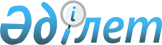 О внесении изменений и дополнения в некоторые приказы Министра по инвестициям и развитию Республики КазахстанПриказ Министра индустрии и инфраструктурного развития Республики Казахстан от 15 декабря 2022 года № 718. Зарегистрирован в Министерстве юстиции Республики Казахстан 19 декабря 2022 года № 31151.
      Примечание ИЗПИ!      Порядок введения в действие см. п. 4.
      ПРИКАЗЫВАЮ:
      1. Утвердить прилагаемый перечень некоторых приказов Министра по инвестициям и развитию Республики Казахстан, в которые вносятся изменения и дополнение (далее – Перечень).
      2. Комитету индустриального развития Министерства индустрии и инфраструктурного развития Республики Казахстан в установленном законодательном порядке обеспечить:
      1) государственную регистрацию настоящего приказа в Министерстве юстиции Республики Казахстан;
      2) размещение настоящего приказа на интернет-ресурсе Министерства индустрии и инфраструктурного развития Республики Казахстан.
      3. Контроль за исполнением настоящего приказа возложить на курирующего вице-министра индустрии и инфраструктурного развития Республики Казахстан.
      4. Настоящий приказ вводится в действие по истечении десяти календарных дней после дня его первого официального опубликования, за исключением абзаца восьмого пункта 11 Перечня, который вводится в действие по истечении шестидесяти календарных дней после дня его первого официального опубликования.
      "СОГЛАСОВАН"Министерство науки и высшего образованияРеспублики Казахстан
      "СОГЛАСОВАН"Министерство финансовРеспублики Казахстан
      "СОГЛАСОВАН"Министерство национальной экономикиРеспублики Казахстан
      "СОГЛАСОВАН"Министерство цифрового развития, инновацийи аэрокосмической промышленностиРеспублики Казахстан
      "СОГЛАСОВАН"Министерство энергетикиРеспублики Казахстан Перечень некоторых приказов Министра по инвестициям и развитию Республики Казахстан, в которые вносятся изменения и дополнение
      1. В приказе Министра по инвестициям и развитию Республики Казахстан от 12 декабря 2014 года № 264 "Об утверждении механизма оценки деятельности местных исполнительных органов по вопросам энергосбережения и повышения энергоэффективности" (зарегистрирован в Реестре государственной регистрации нормативных правовых актов за № 10160):
      в механизме оценки деятельности местных исполнительных органов по вопросам энергосбережения и повышения энергоэффективности, утвержденным указанным приказом:
      пункт 2 изложить в следующей редакции:
      "2. В настоящем механизме используются следующие основные понятия:
      1) энергетический аудит (далее – энергоаудит) – сбор, обработка и анализ данных об использовании энергетических ресурсов в целях оценки возможности и потенциала энергосбережения и подготовки заключения по энергосбережению и повышению энергоэффективности;
      2) энергетическая эффективность (далее – энергоэффективность) – количественное отношение объема предоставленных услуг, работ, выпущенной продукции (товаров) или произведенных энергетических ресурсов к затраченным на это исходным энергетическим ресурсам;
      3) энергосбережение – реализация организационных, технических, технологических, экономических и иных мер, направленных на уменьшение объема используемых энергетических ресурсов;
      4) уполномоченный орган в области энергосбережения и повышения энергоэффективности (далее – уполномоченный орган) – центральный исполнительный орган, осуществляющий руководство в области энергосбережения и повышения энергоэффективности.";
      пункты 4 и 5 изложить в следующей редакции:
      "4. Местные исполнительные органы областей, городов республиканского значения и столицы (далее - МИО) представляют ежегодно не позднее 30 января года, следующего за отчетным, уполномоченному органу на электронных носителях отчет о деятельности по вопросам энергосбережения и повышения энергоэффективности по форме согласно приложению 1 к настоящему механизму.
      5. Уполномоченный орган для оценки деятельности МИО проводит анализ представленных отчетов по следующим критериям:
      1) реализация в пределах своей компетенции государственной политики в области энергосбережения и повышения энергоэффективности и мероприятий дорожной карты по энергосбережению и повышению энергоэффективности;
      2) осуществление в пределах своей компетенции мониторинга за соблюдением нормативов энергопотребления государственными учреждениями;
      3) организация проведения энергоаудита государственных учреждений;
      4) организация проведения термомодернизации государственных учреждений;
      5) закуп и установка приборов учета энергетических ресурсов для государственных учреждений;
      6) закуп и установка автоматических систем регулирования теплопотребления для государственных учреждений;
      7) обеспечение модернизации паркового и уличного освещения с учетом использования энергосберегающих ламп;
      8) организация утилизации ртутьсодержащих энергосберегающих ламп, бывших в употреблении у населения.";
      пункт 7 изложить в следующей редакции:
      "7. Показателями критериев оценки деятельности МИО являются:
      1) процентное выполнение мероприятий дорожной карты по энергосбережению и повышению энергоэффекивности (0-20 % - 1 балл, 21-40 % - 2 балла, 41-60 % - 3 балла, 61-80 % - 4 балла, 81-100 % - 5 баллов);
      2) процентный охват мониторинга за соблюдением нормативов энергопотребления государственными учреждениями от общего количества государственных учреждений (0-20 % - 1 балл, 21-40 % - 2 балла, 41-60 % - 3 балла, 61-80 % - 4 балла, 81-100 % - 5 баллов);
      3) ежегодное количество проведенных энергоаудитов государственных учреждений в процентном выражении от общего количества государственных учреждений (0-10 % - 1 балл, 11-20 % - 2 балла, 21-35 % - 3 балла, 36-50 % - 4 балла, 51-100 % - 5 баллов);
      4) ежегодное количество термомодернизации государственных учреждений в процентном выражении от общего количества государственных учреждений (0-10 % - 1 балл, 11-20 % - 2 балла, 21-35 % - 3 балла, 36-50 % - 4 балла, 51-100 % - 5 баллов);
      5) количество установленных приборов учета энергетических ресурсов для государственных учреждений в процентном выражении от общего количества государственных учреждений (0-20 % - 1 балл, 21-40 % - 2 балла, 41-60 % - 3 балла, 61-80 % - 4 балла, 81-100 % - 5 баллов);
      6) количество установленных автоматических систем регулирования теплопотребления для государственных учреждений в процентном выражении от общего количества государственных учреждений (0-20 % - 1 балл, 21-40 % - 2 балла, 41-60 % - 3 балла, 61-80 % - 4 балла, 81-100 % - 5 баллов);
      7) доля модернизированного паркового и уличного освещения с учетом использования энергосберегающих ламп от общего количества паркового и уличного освещения (0-20 % - 1 балл, 21-40 % - 2 балла, 41-60 % - 3 балла, 61-80 % - 4 балла, 81-100 % - 5 баллов);
      8) доля утилизированных ртутьсодержащих энергосберегающих ламп, бывших в употреблении у населения от запланированного объема за отчетный период (0-50 % - 1 балл, 51-65 % - 2 балла, 66-85 % - 3 балла, 86-95 % - 4 балла, 96-100 % - 5 баллов).";
      приложение 1 изложить в новой редакции согласно приложению 1 к настоящему перечню.
      2. В приказе Министра по инвестициям и развитию Республики Казахстан от 31 марта 2015 года № 388 "Об утверждении Правил деятельности учебных центров" (зарегистрирован в Реестре государственной регистрации нормативных правовых актов за № 11365):
      в Правилах деятельности учебных центров, утвержденных указанным приказом:
      пункты 2 и 3 изложить в следующей редакции:
      "2 Переподготовка и (или) повышение квалификации кадров по направлениям энергетический аудит, экспертиза энергосбережения и повышения энергоэффективности и менеджмент в области энергосбережения и повышения энергоэффективности осуществляется учебными центрами.
      3. В настоящих Правилах используются следующие понятия:
      1) повышение квалификации – форма профессионального обучения, позволяющая поддерживать, расширять, углублять и совершенствовать ранее приобретенные профессиональные знания, умения и навыки;
      2) свидетельство о прохождении курсов переподготовки и (или) повышения квалификации кадров - официальный документ, выдаваемый учебным центром, удостоверяющий прохождение курсов переподготовки и (или) повышения квалификации кадров, осуществляющих деятельность в области энергосбережения и повышения энергоэффективности;
      3) переподготовка – форма профессионального обучения, позволяющая освоить другую профессию или специальность;
      4) учебный центр – субъект предпринимательства, осуществляющий деятельность в области переподготовки и (или) повышения квалификации кадров в сфере энергосбережения и повышения энергоэффективности;
      5) энергетический аудит (далее – энергоаудит) – сбор, обработка и анализ данных об использовании энергетических ресурсов в целях оценки возможности и потенциала энергосбережения и подготовки заключения;";
      6) энергетическая эффективность (далее – энергоэффективность) − комплекс административных действий, направленных на обеспечение рационального потребления энергетических ресурсов и повышение энергоэффективности объекта;
      7) менеджмент в области энергосбережения и повышения энергоэффективности (далее – энергоменеджмент) − комплекс административных действий, направленных на обеспечение рационального потребления энергетических ресурсов и повышение энергоэффективности объекта.";
      пункт 17 исключить;
      приложение 2 исключить.
      3. В приказе Министра по инвестициям и развитию Республики Казахстан от 31 марта 2015 года № 389 "Об установлении требований по энергоэффективности транспорта" (зарегистрирован в Реестре государственной регистрации нормативных правовых актов за № 10962):
      в требованиях по энергоэффективности транспорта, утвержденных указанным приказом:
      пункт 2 изложить в следующей редакции:
      "2. В настоящих требованиях используются следующие основные понятия:
      1) показатель энергоэффективности транспорта – характеристика эффективности в отношении преобразования энергии, определенная отношением полезно-использованной энергии к потребленному суммарному количеству энергии двигателем;
      2) теплотворная способность топлива (удельная теплота сгорания) – величина, показывающая количество выделяемой теплоты при полном сгорании топлива массой 1 килограмм;
      3) удельный расход топлива – расход единицы топлива транспорта на единицу мощности в час;
      4) энергетическая эффективность (далее – энергоэффективность) – количественное отношение объема предоставленных услуг, работ, выпущенной продукции (товаров) или произведенных энергетических ресурсов к затраченным на это исходным энергетическим ресурсам.".
      4. В приказе Министра по инвестициям и развитию Республики Казахстан от 31 марта 2015 года № 390 "Об утверждении типового соглашения в области энергосбережения и повышения энергоэффективности" (зарегистрирован в Реестре государственной регистрации нормативных правовых актов № 11246):
      в типовом соглашении в области энергосбережения и повышения энергоэффективности, утвержденном указанным приказом:
      пункты 2 и 3 изложить в следующей редакции:
      "2. Субъект Государственного энергетического реестра, заключающий настоящее Соглашение, обязан предоставить в уполномоченный орган заключение по энергосбережению и повышению энергоэффективности, по итогам которого определен потенциал энергосбережения, равному или превышающему пятнадцать процентов удельного энергопотребления на единицу продукции.
      3. Субъект Государственного энергетического реестра, заключивший настоящее Соглашение, обязан:
      1) предоставлять в уполномоченный орган ежегодно до 31 марта года, следующего за отчетным, сведения о снижении им удельного энергопотребления на единицу продукции в объеме не менее чем на пятнадцать процентов за счет выполнения плана мероприятий по энергосбережению и повышению энергоэффективности и отчет об освоении финансовых средств, определенных в плане мероприятий по энергосбережению и повышению энергоэффективности, разработанном по итогам энергоаудита или экспресс-энергоаудита;
      2) достичь пятнадцати процентного снижения им удельного энергопотребления на единицу продукции за счет выполнения плана мероприятий по энергосбережению и повышению энергоэффективности в течение пяти лет с момента заключения настоящего Соглашения;
      3) в случае неисполнения условий настоящего Соглашения, уплатить в соответствующий местный бюджет сумму платы за эмиссии в окружающую среду, исчисляющуюся по ставкам, установленным статьей 495 Кодекса Республики Казахстан "О налогах и других обязательных платежах в бюджет" (Налоговый кодекс)", без учета положений части второй пункта 9 указанной статьи Налогового кодекса, а также уплатить в соответствующий местный бюджет сумму платы за эмиссии в окружающую среду, сэкономленную за счет установления не повышенной ставки за эмиссии в окружающую среду с момента установления местным представительным органом неповышенной ставки платы за эмиссии в окружающую среду для данного субъекта Государственного энергетического реестра;
      4) соблюдать требования законодательства Республики Казахстан об энергосбережении и повышении энергоэффективности и условия настоящего Соглашения.";
      пункты 5 и 6 изложить в следующей редакции:
      "5. Местный исполнительный орган области, городов республиканского значения, столицы обязан:
      1) соблюдать условия, предусмотренные настоящим Соглашением;
      2) представлять на рассмотрение местных представительных органов вопрос о неповышении ставок платы за эмиссии в окружающую среду, установленные Налоговым кодексом Республики Казахстан для субъекта, заключившего настоящее Соглашение, по объектам исключительно в рамках такого Соглашения.
      6. Субъект Государственного энергетического реестра вправе:
      1) вносить в государственные органы предложения по обеспечению энергосбережения и повышения энергоэффективности;
      2) получать информацию по вопросам энергосбережения и повышения энергоэффективности от уполномоченного органа.".
      5. В приказе Министра по инвестициям и развитию Республики Казахстан от 31 марта 2015 года № 391 "Об утверждении требований к форме и содержанию плана мероприятий по энергосбережению и повышению энергоэффективности, разрабатываемого субъектом Государственного энергетического реестра по итогам энергоаудита" (зарегистрирован в Реестре государственной регистрации нормативных правовых актов за № 10958):
      заголовок изложить в следующей редакции:
      "Об утверждении требований к форме и содержанию плана мероприятий по энергосбережению и повышению энергоэффективности"; 
      преамбулу изложить в следующей редакции:
      "В соответствии с подпунктом 6-12) статьи 5 Закона Республики Казахстан "Об энергосбережении и повышении энергоэффективности" ПРИКАЗЫВАЮ:";
      пункт 1 изложить в следующей редакции:
      "1. Утвердить прилагаемые требования к форме и содержанию плана мероприятий по энергосбережению и повышению энергоэффективности.";
      в требованиях к форме и содержанию плана мероприятий по энергосбережению и повышению энергоэффективности, разрабатываемого субъектом Государственного энергетического реестра по итогам энергоаудита, утвержденных указанным приказом:
      заголовок изложить в следующей редакции:
      "Требования к форме и содержанию плана мероприятий по энергосбережению и повышению энергоэффективности";
      пункты 1 и 2 изложить в следующей редакции:
      "1. Настоящие требования к форме и содержанию плана мероприятий по энергосбережению и повышению энергоэффективности (далее - Требования), разработаны в соответствии с подпунктом 6-12) статьи 5 Закона Республики Казахстан "Об энергосбережении и повышении энергоэффективности".
      2. В настоящих Требованиях используются следующие основные понятия:
      1) Государственный энергетический реестр - систематизированный свод информации о субъектах Государственного энергетического реестра;
      2) субъекты Государственного энергетического реестра – индивидуальные предприниматели и юридические лица, потребляющие энергетические ресурсы в объеме, эквивалентном тысяче пятистам и более тонн условного топлива в год, а также государственные учреждения, субъекты квазигосударственного сектора и естественных монополий;
      3) энергетический аудит (далее – энергоаудит) – сбор, обработка и анализ данных об использовании энергетических ресурсов в целях оценки возможности и потенциала энергосбережения и подготовки заключения по энергосбережению и повышению энергоэффективности;
      4) энергетические ресурсы - совокупность природных и произведенных носителей энергии, запасенная энергия которых используется в настоящее время или может быть использована в перспективе в хозяйственной и иных видах деятельности, а также виды энергии (атомная, электрическая, химическая, электромагнитная, тепловая и другие виды энергии);
      5) энергетическая эффективность (далее – энергоэффективность) – количественное отношение объема предоставленных услуг, работ, выпущенной продукции (товаров) или произведенных энергетических ресурсов к затраченным на это исходным энергетическим ресурсам;
      6) энергосбережение – реализация организационных, технических, технологических, экономических и иных мер, направленных на уменьшение объема используемых энергетических ресурсов;
      7) зона энергосбережения – основная и вспомогательная часть технологического процесса, устройства и системы ее обеспечения, потребляющие энергетические ресурсы и являющиеся объектами энергосбережения и повышения энергоэффективности, а также мероприятия системы менеджмента качества энергосбережения и повышения энергоэффективности;
      8) менеджмент в области энергосбережения и повышения энергоэффективности (далее – энергоменеджмент) − комплекс административных действий, направленных на обеспечение рационального потребления энергетических ресурсов и повышение энергоэффективности объекта.";
      заголовок главы 2 изложить в следующей редакции:
      "Глава 2. Требования к форме и содержанию плана мероприятий по энергосбережению и повышению энергоэффективности";
      пункт 3 изложить в следующей редакции:
      "3. План мероприятий по энергосбережению и повышению энергоэффективности (далее - План мероприятий), разрабатывается по форме согласно приложению к настоящим Требованиям и утверждается первым руководителем субъекта Государственного энергетического реестра с указанием срока его утверждения.";
      приложение изложить в новой редакции согласно приложению 2 к настоящему перечню.
      6. В приказе Министра по инвестициям и развитию Республики Казахстан от 31 марта 2015 года № 400 "Об утверждении Правил проведения энергоаудита" (зарегистрированный в Реестре государственной регистрации нормативных правовых актов за № 11729):
      Правила проведения энергоаудита, утвержденные указанным приказом изложить в новой редакции согласно приложению 3 к настоящему перечню.
      7. В приказе Министра по инвестициям и развитию Республики Казахстан от 31 марта 2015 года № 401 "Об установлении требований по энергоэффективности строительных материалов, изделий и конструкций" (зарегистрирован в Реестре государственной регистрации нормативных правовых актов за № 11666):
      в Требованиях по энергоэффективности строительных материалов, изделий и конструкций, утвержденных указанным приказом:
      пункт 5 изложить в следующей редакции:
      "5. Подтверждение соответствия строительных материалов, изделий и конструкций к настоящим Требованиям определяются в соответствии со статьей 25 Закона Республики Казахстан "О техническом регулировании".".
      8. В приказе Министра по инвестициям и развитию Республики Казахстан от 31 марта 2015 года № 405 "Об утверждении требований по энергосбережению и повышению энергоэффективности, предъявляемые к проектным (проектно-сметным) документациям зданий, строений, сооружений" (зарегистрирован в Реестре государственной регистрации нормативных правовых актов за № 11177):
      в Требованиях по энергосбережению и повышению энергоэффективности, предъявляемые к проектным (проектно-сметным) документациям зданий, строений, сооружений, утвержденных указанным приказом:
      пункт 2 изложить в следующей редакции:
      "2. В настоящих Требованиях используются следующие основные понятия:
      1) общая энергетическая характеристика – удельный расход тепловой энергии на отопление и вентиляцию здания, строения, сооружения с учетом общих теплопотерь за отопительный период;
      2) удельный расход тепловой энергии на отопление и вентиляцию здания, строения, сооружения за отопительный период – количество тепловой энергии за отопительный период, необходимое для компенсации теплопотерь здания, строения, сооружения с учетом воздухообмена и дополнительных тепловыделений при нормируемых параметрах теплового и воздушного режимов помещений в нем, отнесенное к единице площади или к единице отапливаемого объема;
      3) удельная теплозащитная характеристика здания, строения, сооружения – физическая величина, характеризующая теплозащитную оболочку здания, строения, сооружения численно равная потерям тепловой энергии единицы отапливаемого объема в единицу времени при перепаде температуры в 1оС через теплозащитную оболочку здания, строения, сооружения;
      4) энергетический паспорт здания, строения, сооружения – документ, содержащий энергетические, теплотехнические и геометрические характеристики как существующих зданий, строений, сооружений, так и проектов зданий, строений, сооружений и их ограждающих конструкций;
      5) класс энергоэффективности здания, строения, сооружения – уровень экономичности энергопотребления здания, строения, сооружения, характеризующий его энергоэффективность на стадии эксплуатации;
      6) энергетическая эффективность (далее - энергоэффективность) – количественное отношение объема предоставленных услуг, работ, выпущенной продукции (товаров) или произведенных энергетических ресурсов к затраченным на это исходным энергетическим ресурсам;
      7) энергосбережение – реализация организационных, технических, технологических, экономических и иных мер, направленных на уменьшение объема используемых энергетических ресурсов.".
      9. В приказе Министра по инвестициям и развитию Республики Казахстан от 31 марта 2015 года № 407 "Об установлении требований по энергоэффективности технологических процессов, оборудования, в том числе электрооборудования" (зарегистрирован в Реестре государственной регистрации нормативных правовых актов за № 11321):
      заголовок изложить в следующей редакции:
      "Об установлении требований по энергоэффективности оборудования, в том числе электрооборудования";
      преамбулу изложить в следующей редакции:
      "В соответствии с подпунктом 6-8) статьи 5 Закона Республики Казахстан "Об энергосбережении и повышении энергоэффективности" ПРИКАЗЫВАЮ:";
      пункт 1 изложить в следующей редакции:
      "1. Установить прилагаемые требования по энергоэффективности оборудования, в том числе электрооборудования.";
      в требованиях по энергоэффективности технологических процессов, оборудования, в том числе электрооборудования, утвержденных указанным приказом:
      заголовок изложить в следующей редакции:
      "Требования по энергоэффективности оборудования, в том числе электрооборудования";
      пункты 1, 2 и 3 изложить в следующей редакции:
      "1. Настоящие Требования по энергоэффективности оборудования, в том числе электрооборудования (далее – Требования) разработаны в соответствии с подпунктом 6-8) статьи 5 Закона Республики Казахстан "Об энергосбережении и повышении энергоэффективности" с целью установления требований энергетической эффективности для оборудования, в том числе электрооборудования.
      2. В настоящих Требованиях применяются следующие основные понятия:
      1) частотный преобразователь для регулирования скорости вращения – преобразователь электрической энергии, для непрерывного контроля подаваемой на электродвигатель электрической энергии, с целью преобразования ее в механическую, в соответствии с задаваемой скоростной характеристикой крутящего момента нагрузки путем изменения частоты переменного тока питающей сети;
      2) декарбонизатор – аппарат для удаления из воды свободной угольной кислоты путем продувания этой воды воздухом;
      3) нагрузка – все числовые значения электрических и механических величин, требуемые от вращающейся электрической машины электрической сетью или сочлененным с ней механизмом в данный момент времени;
      4) теплообменник – устройство для передачи тепла от нагретого (жидкого или газообразного) теплоносителя к более холодному;
      5) силовой трансформатор – статическое устройство, имеющее две или более обмотки, предназначенное для преобразования посредством электромагнитной индукции одной или нескольких систем переменного напряжения и тока в одну или несколько других систем переменного напряжения и тока, имеющих обычно другие значения при той же частоте, с целью передачи мощности;
      6) повторно – кратковременный периодический режим – последовательность идентичных циклов работы двигателя, при котором продолжительность работы с нагрузкой недостаточна для достижения теплового равновесия;
      7) асинхронный двигатель с короткозамкнутым ротором (далее – электродвигатели) – электродвигатель без подвижных контактов, коллекторов, контактных колец или электрических контактов, присоединенных к ротору;
      8) номинальная мощность – числовое значение выходной мощности, включенное в номинальные данные;
      9) режим – характер изменения нагрузки (нагрузок), для которой (которых) машина предназначена, включая, если это необходимо, периоды пуска электрического торможения, холостого хода, состояния отключения и покоя, а также их продолжительность и последовательность во времени;
      10) холодильный прибор – теплоизолированная камера заводского изготовления с одним или несколькими отделениями, охлаждение которых обеспечивается одним или несколькими холодильными агрегатами, естественной конвекцией и (или) системой без инея образования;
      11) класс энергетической эффективности трансформатора – характеристика трансформатора, определяемая уровнем потерь в трансформаторе (его энергетической эффективностью);
      12) электродвигатель – электромеханическое устройство, предназначенное для преобразования электрической энергии в механическую энергию вращательного либо поступательного движения;
      13) коэффициент полезного действия электродвигателя (далее - КПД) – коэффициент, выраженный в процентах, равный отношению полезной мощности на валу электродвигателя к активной мощности, потребляемой электродвигателем из сети, выраженный в киловаттах;
      14) энергоэффективность – количественное отношение объема предоставленных услуг, работ, выпущенной продукции (товаров) или произведенных энергетических ресурсов к затраченным на это исходным энергетическим ресурсам;
      15) менеджмент в области энергосбережения и повышения энергоэффективности (далее – энергоменеджмент) − комплекс административных действий, направленных на обеспечение рационального потребления энергетических ресурсов и повышение энергоэффективности объекта;
      16) система Frost Free/Фрост-фри – это система, которой внутри постоянно происходит циркуляция воздуха в разных направлениях с помощью встроенного вентилятора, что позволяет избежать образования льда и инея на стенках морозильного и холодильного отделениях.
      3. Настоящие Требования распространяются на следующую группу оборудования, в том числе электрооборудования:
      1) электродвигатели;
      2) источники света;
      3) силовые трансформаторы;
      4) холодильные приборы.";
      главу 4 исключить;
      правый верхний угол приложения 1 изложить в следующей редакции:
      правый верхний угол приложения 2 изложить в следующей редакции:
      правый верхний угол приложения 3 в следующей редакции:
      правый верхний угол приложения 4 изложить в следующей редакции:
      правый верхний угол приложения 5 изложить в следующей редакции:
      правый верхний угол приложения 6 изложить в следующей редакции:
      правый верхний угол приложения 7 изложить в следующей редакции:
      правый верхний угол приложения 8 изложить в следующей редакции:
      10. Утратил силу приказом и.о. Министра промышленности и строительства РК от 15.09.2023 № 8 (вводится в действие с 10.06.2024).
      11. В приказе Министра по инвестициям и развитию Республики Казахстан от 30 ноября 2015 года № 1129 "Об утверждении Правил проведения анализа заключений энергоаудита" (зарегистрирован в Реестре государственной регистрации нормативных правовых актов за № 12542):
      заголовок изложить в следующей редакции:
      "Об утверждении Правил проведения анализа заключений по энергосбережению и повышению энергоэффективности";
      преамбулу изложить в следующей редакции:
      "В соответствии с подпунктом 17-3) статьи 5 Закона Республики Казахстан "Об энергосбережении и повышении энергоэффективности" ПРИКАЗЫВАЮ:";
      пункт 1 изложить в следующей редакции:
      "1. Утвердить прилагаемые Правила проведения анализа заключений по энергосбережению и повышению энергоэффективности.";
      Правила проведения анализа заключений энергоаудита утвержденные указанным приказом изложить в новой редакции согласно приложению 5 к настоящему перечню.
      12. В приказе Министра по инвестициям и развитию Республики Казахстан от 30 ноября 2015 года № 1139 "Об утверждении Правил формирования и ведения карты энергоэффективности, отбора и включения проектов в карту энергоэффективности" (зарегистрирован в Реестре государственной регистрации нормативных правовых актов за № 12543):
      в Правилах формирования и ведения карты энергоэффективности, отбора и включения проектов в карту энергоэффективности, утвержденных указанным приказом:
      пункт 2 изложить в следующей редакции:
      "2. В настоящих Правилах используются следующие основные понятия:
      1) Государственный энергетический реестр - систематизированный свод информации о субъектах Государственного энергетического реестра;
      2) субъекты Государственного энергетического реестра – индивидуальные предприниматели и юридические лица, потребляющие энергетические ресурсы в объеме, эквивалентном тысяче пятистам и более тонн условного топлива в год, а также государственные учреждения, субъекты квазигосударственного сектора и естественных монополий;
      3) исполнитель – юридическое лицо, выполняющее комплекс мероприятий, направленных на энергосбережение и повышение энергоэффективности;
      4) заявитель – физическое или юридическое лицо, представившее проект для включения в карту энергоэффективности;
      5) экспертиза – процесс оценки и анализа, предоставленных Заявителем документов, на предмет соответствия установленным критериям в области энергосбережения и повышения энергоэффективности;
      6) энергетическая эффективность (далее – энергоэффективность) – количественное отношение объема предоставленных услуг, работ, выпущенной продукции (товаров) или произведенных энергетических ресурсов к затраченным на это исходным энергетическим ресурсам
      7) карта энергоэффективности – единый республиканский перечень проектов в области энергосбережения и повышения энергоэффективности с указанием источников финансирования, графиков и планов мероприятий по их реализации;
      8) проект в области энергосбережения и повышения энергоэффективности (далее – проект) – комплекс мероприятий, направленных на энергосбережение и повышение энергоэффективности, реализуемых в течение определенного периода времени;
      9) национальный институт развития в области энергосбережения и повышения энергоэффективности – юридическое лицо, пятьдесят и более процентов голосующих акций (долей участия в уставном капитале) которых принадлежат государству.";
      пункт 9 изложить в следующей редакции:
      "9. Заявитель для включения проекта в карту энергоэффективности представляет в НИРЭЭ на электронном и бумажном носителях следующие документы:
      1) заявление согласно приложению 2 к настоящим Правилам;
      2) паспорт проекта, утвержденный руководителем организации либо лицом, его замещающим согласно приложению 3 к настоящим Правилам;
      3) копии документов, подтверждающих проработку финансирования проекта (меморандумы и соглашения о намерениях и (или) решения о финансировании проекта) (при наличии);
      4) копия заключения по энергосбережению и повышению энергоэффективности (при наличии);
      5) копии документов, подтверждающих достоверность расчетов требуемых инвестиций и экономии к представленным мероприятиям (технико-экономическое обоснование, финансово-экономическое обоснование, коммерческие предложения) (при наличии).";
      дополнить пунктом 16 следующего содержания:
      "16. Проекты исключаются из карты энергоэффективности решением НИРЭЭ при неисполнении заявителем мероприятий, указанных в паспорте проекта.";
      приложение 1 изложить в новой редакции согласно приложению 6 к настоящему перечню;
      приложение 3 изложить в новой редакции согласно приложению 7 к настоящему перечню. Отчет о деятельности по вопросам энергосбережения и повышения энергоэффективности
      ____________________________________________(наименование местного исполнительного органа)____________________________________________(отчетный период)
      * - для данной строки заполнение строк 2 - 7 не обязательно** - в графе 3 (Мероприятия/общее количество) указываются:в строке 1 - тот или иной мероприятие (-я);в строках 2 - 6 - общее количество государственных учреждений административно-территориальной единицы;в строке 7 - общее количество паркового и уличного освещения, находящегося на административно-территориальной единице. План мероприятий по энергосбережению и повышению энергоэффективности
_______________________________________________________
на 20__ - 20__ годы полное наименование организации Таблица 1
      Продолжение таблицы Таблица 2
      Продолжение таблицы
      1. Значение кода мероприятий:1) ЭиОс. - электроснабжение и освещение;2) ТиОт. - теплоснабжение и отопление;3) ВКУ. - вентиляция, кондиционирование, увлажнение;4) ВиВ. - Водоснабжение и водоотведение;5) ТО. - технологическое оборудование;6) ПУ. - приборы и средства учета и контроля, в том числе автоматизированные системы;7) ЭМ. - энергоменеджмент;8) ППК. - переподготовка и повышение квалификации;9) ТТ. - твердое топливо;10) Газ. - газ;11) ЖТ. - жидкое топливо;12) ЭЭ. - электрическая энергия;13) ТЭ. - тепловая энергия;14) В. – вода;15) т.ут. – тонна условного топлива. Правила проведения энергоаудита Глава 1. Общие положения
      1. Настоящие Правила проведения энергоаудита (далее – Правила) разработаны в соответствии с подпунктом 6-10) статьи 5 Закона Республики Казахстан "Об энергосбережении и повышении энергоэффективности" (далее – Закон) и определяют порядок проведения энергоаудита.
      2. В настоящих Правилах используются следующие основные понятия:
      1) инструментальное обследование – измерение и регистрация характеристик энергопотребления с помощью стационарных и портативных приборов;
      2) менеджмент в области энергосбережения и повышения энергоэффективности (далее – энергоменеджмент) − комплекс административных действий, направленных на обеспечение рационального потребления энергетических ресурсов и повышение энергоэффективности объекта, включающий разработку и реализацию политики энергосбережения и повышения энергоэффективности, планов мероприятий, процедур и методик мониторинга, оценки энергопотребления и других действий, направленных на повышение энергоэффективности;
      3) целевой энергоаудит – энергоаудит, проводимый на добровольной основе, имеющий целевой характер и ограничение по объему проведения;
      4) класс энергоэффективности здания, строения, сооружения – уровень экономичности энергопотребления здания, строения, сооружения, характеризующий его энергоэффективность на стадии эксплуатации;
      5) экспресс-энергоаудит – энергоаудит, проводимый по сокращенной программе и с целью подтверждения результатов энергетического анализа, осуществляемого в рамках системы менеджмента в области энергосбережения и повышения энергоэффективности и предыдущего заключения по энергосбережению и повышению энергоэффективности;
      6) энергоаудит – сбор, обработка и анализ данных об использовании энергетических ресурсов в целях оценки возможности и потенциала энергосбережения и подготовки заключения по энергосбережению и повышению энергоэффективности;
      7) энергоаудиторская организация – юридическое лицо, осуществляющее энергоаудит;
      8) энергосбережение – реализация организационных, технических, технологических, экономических и иных мер, направленных на уменьшение объема используемых энергетических ресурсов;
      9) энергетическая эффективность (далее – энергоэффективность) – количественное отношение объема предоставленных услуг, работ, выпущенной продукции (товаров) или произведенных энергетических ресурсов к затраченным на это исходным энергетическим ресурсам;
      10) энергетические ресурсы – совокупность природных и произведенных носителей энергии, запасенная энергия которых используется в настоящее время или может быть использована в перспективе в хозяйственной и иных видах деятельности, а также виды энергии (атомная, электрическая, химическая, электромагнитная, тепловая и другие виды энергии).
      3. Энергоаудит осуществляется за счет средств обратившегося лица на основании договора, заключенного в соответствии с Гражданским кодексом Республики Казахстан и Законом.
      4. Энергоаудит проводится в целях оценки возможности и потенциала энергосбережения, определения возможностей повышения энергоэффективности, оценки затрат на реализацию мероприятий по энергосбережению и повышению энергоэффективности, подготовки заключения по энергосбережению и повышению энергоэффективности или технического отчета по энергосбережению и повышению энергоэффективности.
      Энергоаудит подразделяется на следующие виды: обязательный энергоаудит, экпресс-энергоаудит и целевой энергоаудит.
      5. Общий срок проведения обязательного энергоаудита составляет не менее двух месяцев, но не более двенадцати месяцев со дня заключения договора, экспресс-энергоаудита и целевого энергоаудита не менее двух месяцев, но не более шести месяцев со дня заключения договора.
      6. Энергоаудит проводится с учетом сезонных характеристик обследуемого объекта (объектов). При этом измерительный (испытательный) этап, предусмотренный пунктом 8 настоящих Правил, проводится как в зимний, так и в летний периоды в отношении промышленных предприятий, имеющих здания, строения и сооружения. Глава 2. Порядок проведения энергоаудитов Параграф 1. Обязательный энергоаудит
      7. Энергоаудит проводится по следующим этапам:
      1) подготовительный;
      2) измерительный (испытательный);
      3) аналитический;
      4) заключительный.
      8. На подготовительном этапе энергоаудиторская организация составляет программу проведения обязательного энергоаудита (далее – Программа) с указанием сроков выполнения работ и ответственных лиц. К Программе прилагается соответствующий регламент приборных измерений, перечень информационно-измерительных комплексов и технических средств, необходимых для осуществления деятельности в области энергосбережения и повышения энергоэффективности, утвержденных приказом Министра по инвестициям и развитию Республики Казахстан от 31 мая 2016 года № 455 (зарегистрированный в Реестре государственной регистрации нормативных правовых актов за № 13902), документы, подтверждающие наличие их поверки. Энергоаудиторская организация формирует перечень необходимых сведений и документов (исходных данных), которые предоставляются (в случае их наличия) обратившимся лицом в рамках выполнения данного этапа, в том числе:
      1) план мероприятий по энергосбережению и повышению энергоэффективности, разработанный по итогам предыдущего энергоаудита и результаты его исполнения (в случае проведения повторного энергоаудита);
      2) объемы добычи, производства, потребления, передачи энергетических ресурсов и воды за пять последовательных лет, предшествующих энергоаудиту;
      3) состав основных зданий, строений, сооружений и их характеристики (назначение объекта и его составляющие (пристройки), инженерные системы, класс энергоэффективности, дата постройки, этажность здания, материал стен и крыш, площадь остекления и вид остекления, кубатура, общая площадь);
      4) сведения об источниках энергоснабжения и параметрах энергоносителей;
      5) фактическое энергопотребление на единицу продукции и (или) расход энергетических ресурсов на отопление на единицу площади или отапливаемого объема зданий, строений, сооружений;
      6) сведения об энергетическом и технологическом оборудовании;
      7) класс энергоэффективности электрического энергопотребляющего устройства;
      8) сведения о приборах учета и контроля;
      9) сведения о системах электроснабжения, теплоснабжения, вентиляции, холодоснабжения, водоснабжения, воздухоснабжения, канализации, газоснабжения;
      10) увеличение или уменьшение численного состава сотрудников обратившегося лица;
      11) копия предыдущего заключения энергосбережению и повышению энергоэффективности;
      12) сведения об организации работы системы энергоменеджмента (при наличии).
      Сроки предоставления сведений и документов должны быть отражены в Программе. Сведения должны быть идентичны информации, вносимой в Государственный энергетический реестр в соответствии с Правилами формирования и ведения Государственного энергетического реестра, утвержденных приказом Министра по инвестициям и развитию Республики Казахстан № 387 (зарегистрирован в Реестре государственной регистрации нормативных правовых актов за № 11728). Результатом подготовительного этапа является согласованная с обратившимся лицом и утвержденная энергоаудиторской организацией Программа, а также перечень сведений и документов, оформленный в соответствующем акте приема-передачи.
      9. Измерительный этап обязательного энергоаудита включает в себя использование поверенных в соответствии с Законом Республики Казахстан "Об обеспечении единства измерений" информационно-измерительных комплексов и технических средств. На измерительном этапе энергоаудиторской организацией проводятся следующие мероприятия:
      1) приборные измерения параметров работы оборудования в соответствии с утвержденной Программой;
      2) инструментальное обследование здания, строения, сооружения и его инженерных систем с использованием приборов измерения в соответствии с утвержденной Программой;
      3) снятие данных со штатных приборов предприятия (поверенных).
      10. На аналитическом этапе энергоаудиторской организацией проводятся следующие мероприятия:
      1) анализ полученных на измерительном этапе информации и результатов измерений (испытаний);
      2) анализ полученных на подготовительном этапе исходных данных;
      3) расчет фактических показателей энергоэффективности зданий, отдельных видов оборудования и технологических процессов;
      4) сопоставление фактических показателей с нормативными (нормируемыми) значениями (в случае их наличия);
      5) выявление и анализ причин несоответствия фактических показателей энергоэффективности и нормативных (нормируемых) значений (в случае их наличия);
      6) расчет значений энергосберегающего потенциала по каждому отдельному показателю, по зданиям и видам энергетических ресурсов;
      7) анализ лучших мировых практик применимых к деятельности обратившегося лица.
      11. На заключительном этапе энергоаудиторской организацией обобщаются результаты анализа использования энергетических ресурсов технологическими процессами, зданием, строением, сооружением, по группам оборудования и видам энергоносителей.
      12. По результатам обязательного энергоаудита составляется заключение по энергосбережению и повышению энергоэффективности.
      Заключение по энергосбережению и повышению энергоэффективности оформляется в соответствии с настоящими Правилами, выдается на фирменном бланке юридического лица, осуществлявшего энергоаудит, утверждается его руководителем, заверяется печатью энергоаудиторской организации, а также подписями аттестованных энергоаудиторов.
      В случае наличия возражений со стороны обратившегося лица к заключению по энергосбережению и повышению энергоэффективности, энергоаудиторская организация представляет развернутое пояснение в письменном виде.
      13. Заключение по энергосбережению и повышению энергоэффективности состоит из трех основных частей:
      1) вводная часть, в которой указывается данные обратившегося лица, энергоаудиторской организации, номер заключенного договора и объекта энергоаудита (характеристика производственной деятельности и описание технологического процесса);
      2) основная часть, в которой приводится анализ по потреблению энергетических ресурсов, по определению удельных расходов энергетических ресурсов на единицу продукции с расчетом, по системам электроснабжения, теплоснабжения, воздухоснабжения, водоснабжения, по зданиям, строениям и сооружениям;
      3) заключительная часть, которая включает рекомендации и выводы. В рекомендациях приводятся мероприятия по энергосбережению и повышению энергоэффективности объекта с учетом снижения потребления энергетических ресурсов на единицу продукции и (или) снижение энергетических ресурсов на отопление на единицу площади зданий, строений, сооружений, международной практики, применимой к деятельности обратившегося лица, и с указанием сроков их выполнения, а также технико-экономический расчет и обоснование предлагаемых мероприятий, в выводах – общая оценка деятельности обратившегося лица в области энергосбережения и повышения энергоэффективности согласно приложению 4 к настоящим Правилам, возможный потенциал энергосбережения объекта в натуральном и процентном выражении. При этом предлагаемые мероприятия должны разделяться на рекомендованные (потенциально возможные) и экономически целесообразные (приведенная стоимость которых на пятый год проекта является положительной, а внутренняя норма рентабельности превышает используемую ставку дисконтирования на два и более процента).
      14. К заключению по энергосбережению и повышению энергоэффективности прилагается заполняемая энергоаудиторской организацией отчетная информация:
      1) для промышленных предприятий по форме, согласно приложению 1 к настоящим Правилам;
      2) для зданий, строений, сооружений по форме, согласно приложению 2 к настоящим Правилам;
      3) для промышленных предприятий, имеющих здания, строения и сооружения по форме, согласно приложению 3 к настоящим Правилам.
      15. При разработке экономически целесообразных мероприятий не допускается обобщение, примерная оценка или использование условных процентов экономии. Техническое обоснование мероприятий по энергосбережению должно быть выполнено в натуральных единицах измерения, основываясь на фактических данных с минимальным использованием субъективных оценок экспертов.
      Все исходные данные для инвестиционных расчетов должны быть подтверждены техническим расчетом, приняты по справочной документации (с приведением ссылки на источник) и получены путем проведения прямых измерений.
      Рекомендации по энергосбережению и рациональному использованию не должны снижать уровень безопасности и комфортности работы персонала, качество и безопасность продукции, что должно подтверждаться проведением оценки возможных рисков, связанных с реализацией каждого конкретного мероприятия.
      Технико-экономический расчет мероприятий по энергосбережению, связанных с заменой основного или вспомогательного оборудования должен быть выполнен исходя из официально представленных коммерческих предложений не менее чем двух потенциальных поставщиков и гарантированных технических данных оборудования.
      Технико-экономический расчет мероприятий по энергосбережению и повышению энергоэффективности должен отражать конкретные экономические показатели согласно международной практике (чистая приведенная стоимость, внутренняя норма доходности, период окупаемости).
      16. По результатам обязательного энергоаудита общественного и (или) жилого здания, энергоаудиторской организацией заполняется показатель класса энергоэффективности здания согласно приложению 2 к настоящим Правилам.
      17. По итогам проведения обязательного энергоаудита устанавливается и указывается в заключении по энергосбержению и повышению энергоэффективности маркировка зданий, строений, сооружений по энергоэффективности по форме, утверждаемой уполномоченным органом в соответствии с пунктом 13-7) статьи 5 Закона
      18. Заключение по энергосбережению и повышению энергоэффективности оформляется в двух экземплярах: один экземпляр предоставляется обратившемуся лицу второй – хранится у энергоаудиторской организации. Параграф 2. Экспресс-энергоаудит
      19. Проведение работ по экспресс-энергоаудиту включает несколько этапов:
      1) подготовительный;
      2) аналитический;
      3) заключительный.
      20. На подготовительном этапе энергоаудиторская организация составляет программу проведения экспресс-энергоаудита (далее – Программа) с указанием сроков выполнения работ и ответственных лиц. К Программе прилагается соответствующий регламент приборных измерений, перечень информационно-измерительных комплексов и технических средств, необходимых для осуществления деятельности в области энергосбережения и повышения энергоэффективности, утвержденных приказом Министра по инвестициям и развитию Республики Казахстан от 31 мая 2016 года № 455 (зарегистрированный в Реестре государственной регистрации нормативных правовых актов за № 13902), документы, подтверждающие наличие их поверки. Энергоаудиторская организация формирует перечень необходимых сведений и документов (исходных данных), которые предоставляются (в случае их наличия) обратившимся лицом в рамках выполнения данного этапа, в том числе:
      1) план мероприятий по энергосбережению и повышению энергоэффективности, разработанный по итогам предыдущего энергоаудита и результаты его исполнения (в случае проведения повторного энергоаудита);
      2) объемы добычи, производства, потребления, передачи энергетических ресурсов и воды за пять последовательных лет, предшествующих энергоаудиту;
      3) состав основных зданий, строений, сооружений и их характеристики (назначение объекта и его составляющие (пристройки), инженерные системы, класс энергоэффективности, дата постройки, этажность здания, материал стен и крыш, площадь остекления и вид остекления, кубатура, общая площадь);
      4) сведения об источниках энергоснабжения и параметрах энергоносителей;
      5) фактическое энергопотребление на единицу продукции и (или) расход энергетических ресурсов на отопление на единицу площади или отапливаемого объема зданий, строений, сооружений;
      6) сведения об энергетическом и технологическом оборудовании;
      7) класс энергоэффективности электрического энергопотребляющего устройства;
      8) сведения о приборах учета и контроля;
      9) сведения о системах электроснабжения, теплоснабжения, вентиляции, холодоснабжения, водоснабжения, воздухоснабжения, канализации, газоснабжения;
      10) увеличение или уменьшение численного состава сотрудников обратившегося лица;
      11) копия предыдущего заключения по энергоаудиту;
      12) сведения об организации работы системы энергоменеджмента.
      Сроки предоставления сведений и документов должны быть отражены в Программе. Сведения должны быть идентичны информации, вносимой в Государственный энергетический реестр в соответствии с Правилами формирования и ведения Государственного энергетического реестра, утвержденных приказом Министра по инвестициям и развитию Республики Казахстан от 31 марта 2015 года № 387 (зарегистрированный в Реестре государственной регистрации нормативных правовых актов за № 11728). Результатом подготовительного этапа является согласованная с обратившимся лицом и утвержденная энергоаудиторской организацией Программа, а также перечень сведений и документов, оформленный в соответствующем акте приема-передачи.
      21. На аналитическом этапе энергоаудиторской организацией проводятся следующие мероприятия:
      1) анализ полученных от обратившегося лица сведений и данных в случае их предоставления;
      2) расчет фактических показателей энергоэффективности зданий, отдельных видов оборудования и технологических процессов;
      3) сопоставление фактических показателей с нормативными (нормируемыми) значениями (в случае их наличия);
      4) выявление и анализ причин несоответствия фактических показателей энергоэффективности и нормативных (нормируемых) значений (в случае их наличия);
      5) расчет значений энергосберегающего потенциала по каждому отдельному показателю, по зданиям и видам энергетических ресурсов;
      6) анализ лучших мировых практик применимых к деятельности обратившегося лица.
      22. На заключительном этапе энергоаудиторской организацией обобщаются результаты анализа использования энергетических ресурсов технологическими процессами, зданием, строением, сооружением, по группам оборудования и видам энергоносителей.
      23. По результатам экспресс-энергоаудита составляется заключение по энергосбережению и повышению энергоэффективности.
      Заключение по энергосбережению и повышению энергоэффективности оформляется в соответствии с настоящими Правилами, выдается на фирменном бланке юридического лица, осуществлявшего энергоаудит, с указанием даты выдачи, утверждается его руководителем, заверяется печатью энергоаудиторской организации, а также подписями аттестованных энергоаудиторов.
      В случае наличия возражений со стороны обратившегося лица к Заключению по энергосбережению и повышению энергоэффективности, энергоаудиторская организация представляет развернутое пояснение в письменном виде.
      24. Заключение по энергосбережению и повышению энергоэффективности состоит из трех основных частей:
      1) вводная часть, в которой указывается данные обратившегося лица, энергоаудиторской организации, номер заключенного договора и объекта энергоаудита (характеристика производственной деятельности и описание технологического процесса);
      2) основная часть, в которой приводится анализ по потреблению энергетических ресурсов, по определению удельных расходов энергетических ресурсов на единицу продукции с расчетом, по системам электроснабжения, теплоснабжения, воздухоснабжения, водоснабжения, по зданиям, строениям и сооружениям;
      3) заключительная часть, которая включает рекомендации и выводы. В рекомендациях приводятся мероприятия по энергосбережению и повышению энергоэффективности объекта с учетом снижения потребления энергетических ресурсов на единицу продукции и (или) снижение энергетических ресурсов на отопление на единицу площади зданий, строений, сооружений, международной практики, применимой к деятельности обратившегося лица, и с указанием сроков их выполнения, а также технико-экономический расчет и обоснование предлагаемых мероприятий, в выводах – общая оценка деятельности обратившегося лица в области энергосбережения и повышения энергоэффективности согласно приложению 4 к настоящим Правилам, возможный потенциал энергосбережения объекта в натуральном и процентном выражении. При этом предлагаемые мероприятия должны разделяться на рекомендованные (потенциально возможные) и экономически целесообразные (приведенная стоимость которых на пятый год проекта является положительной, а внутренняя норма рентабельности превышает используемую ставку дисконтирования на два и более процента).
      25. К заключению по энергосбережению и повышению энергоэффективности прилагается заполняемая энергоаудиторской организацией отчетная информация:
      1) для промышленных предприятий по форме, согласно приложению 1 к настоящим Правилам;
      2) для зданий, строений, сооружений по форме, согласно приложению 2 к настоящим Правилам;
      3) для промышленных предприятий, имеющих здания, строения и сооружения по форме, согласно приложению 3 к настоящим Правилам;
      26. При разработке экономически целесообразных мероприятий не допускается обобщение, примерная оценка или использование условных процентов экономии. Техническое обоснование мероприятий по энергосбережению должно быть выполнено в натуральных единицах измерения, основываясь на фактических данных с минимальным использованием субъективных оценок экспертов.
      Все исходные данные для инвестиционных расчетов должны быть подтверждены техническим расчетом, приняты по справочной документации (с приведением ссылки на источник) и получены путем проведения прямых измерений.
      Рекомендации по энергосбережению и рациональному использованию не должны снижать уровень безопасности и комфортности работы персонала, качество и безопасность продукции, что должно подтверждаться проведением оценки возможных рисков, связанных с реализацией каждого конкретного мероприятия.
      Технико-экономический расчет мероприятий по энергосбережению, связанных с заменой основного или вспомогательного оборудования, должен быть выполнен исходя из официально представленных коммерческих предложений не менее чем двух потенциальных поставщиков и гарантированных технических данных оборудования.
      Технико-экономический расчет мероприятий по энергосбережению и повышению энергоэффективности должен отражать конкретные экономические показатели согласно международной практике (чистая приведенная стоимость, внутренняя норма доходности, период окупаемости).
      27. По результатам экспресс-энергоаудита общественного и (или) жилого здания, энергоаудиторской организацией заполняется показатель класса энергоэффективности здания согласно приложению 2 к настоящим Правилам.
      Показатель класса энергоэффективности здания заполняется энергоаудиторской организацией для каждого общественного и (или) жилого здания.
      28. По итогам проведения экспресс-энергоаудита устанавливается и указывается в заключении по энергосбережению и повышению энергоэффективности маркировка зданий, строений, сооружений по энергоэффективности по форме, утверждаемой уполномоченным органом в соответствии с пунктом 13-7) статьи 5 Закона.
      29. Заключение по энергосбережению и повышению энергоэффективности оформляется в двух экземплярах: один экземпляр предоставляется обратившемуся лицу, второй – хранится у энергоаудиторской организации. Параграф 3. Целевой энергоаудит
      30. Проведение работ по целевому энергоаудиту включает несколько этапов:
      1) подготовительный;
      2) аналитический;
      3) заключительный.
      31. На подготовительном этапе энергоаудиторская организация составляет программу проведения целевого энергоаудита (далее – Программа) с указанием сроков выполнения работ и ответственных лиц. К Программе прилагается соответствующий регламент приборных измерений, перечень информационно-измерительных комплексов и технических средств, необходимых для осуществления деятельности в области энергосбережения и повышения энергоэффективности, утвержденных приказом Министра по инвестициям и развитию Республики Казахстан от 31 мая 2016 года № 455 (зарегистрированный в Реестре государственной регистрации нормативных правовых актов за № 13902), документы, подтверждающие наличие их поверки. Энергоаудиторская организация формирует перечень необходимых сведений и документов (исходных данных), которые предоставляются (в случае их наличия) обратившимся лицом в рамках выполнения данного этапа, в том числе:
      1) план мероприятий по энергосбережению и повышению энергоэффективности, разработанный по итогам предыдущего энергоаудита и результаты его исполнения (в случае проведения повторного энергоаудита) (при надичии);
      2) объемы добычи, производства, потребления, передачи энергетических ресурсов и воды за пять последовательных лет, предшествующих энергоаудиту;
      3) состав основных зданий, строений, сооружений и их характеристики (назначение объекта и его составляющие (пристройки), инженерные системы, класс энергоэффективности, дата постройки, этажность здания, материал стен и крыш, площадь остекления и вид остекления, кубатура, общая площадь);
      4) сведения об источниках энергоснабжения и параметрах энергоносителей;
      5) фактическое энергопотребление на единицу продукции и (или) расход энергетических ресурсов на отопление на единицу площади или отапливаемого объема зданий, строений, сооружений;
      6) сведения об энергетическом и технологическом оборудовании;
      7) класс энергоэффективности электрического энергопотребляющего устройства (при надичии);
      8) сведения о приборах учета и контроля;
      9) сведения о системах электроснабжения, теплоснабжения, вентиляции, холодоснабжения, водоснабжения, воздухоснабжения, канализации, газоснабжения;
      10) увеличение или уменьшение численного состава сотрудников обратившегося лица;
      11) копия предыдущего заключения по энергоаудиту (при наличии);
      12) сведения об организации работы системы энергоменеджмента (при наличии).
      Сроки предоставления сведений и документов должны быть отражены в Программе. Сведения должны быть идентичны информации, вносимой в Государственный энергетический реестр в соответствии с формирования Правилами и ведения Государственного энергетического реестра, утвержденных приказом Министра по инвестициям и развитию Республики Казахстан от 31 марта 2015 года № 387 (зарегистрированный в Реестре государственной регистрации нормативных правовых актов за № 11728). Результатом подготовительного этапа является согласованная с обратившимся лицом и утвержденная энергоаудиторской организацией Программа, а также перечень сведений и документов, оформленный в соответствующем акте приема-передачи.
      32. На аналитическом этапе энергоаудиторской организацией или энергоаудитором, являющимся индивидуальным предпринимателем проводятся следующие мероприятия:
      1) анализ полученных от обратившегося лица сведений и данных в случае их предоставления;
      2) расчет фактических показателей энергоэффективности зданий, отдельных видов оборудования и технологических процессов;
      3) сопоставление фактических показателей с нормативными (нормируемыми) значениями (в случае их наличия);
      4) выявление и анализ причин несоответствия фактических показателей энергоэффективности и нормативных (нормируемых) значений (в случае их наличия)
      5) расчет значений энергосберегающего потенциала по каждому отдельному показателю, по зданиям и видам энергетических ресурсов;
      6) рекомендации мировых практик применимых к деятельности обратившегося лица.
      33. На заключительном этапе энергоаудиторской организацией или энергоаудитором, являющимся индивидуальным предпринимателем обобщаются результаты анализа использования энергетических ресурсов технологическими процессами, зданием, строением, сооружением, по группам оборудования и видам энергоносителей.
      34. По результатам целевого энергоаудита составляется технический отчет по энергосбережению и повышению энергоэффективности.
      Технический отчет по энергосбережению и повышению энергоэффективности оформляется в соответствии с настоящими Правилами, выдается на фирменном бланке юридического лица или индивидуального предпринимателя, осуществлявшего энергоаудит, с указанием даты выдачи, утверждается его руководителем, заверяется печатью энергоаудиторской организации или энергоаудитора, являющегося индивидуальным предпринимателем, а также подписями аттестованных энергоаудиторов.
      В случае наличия возражений со стороны обратившегося лица к Техническому отчету по энергосбережению и повышению энергоэффективности, энергоаудиторская организация представляет развернутое пояснение в письменном виде.
      35. Технический отчет по энергосбережению и повышению энергоэффективности состоит из трех основных частей:
      1) вводная часть, в которой указываются данные обратившегося лица, энергоаудиторской организации, дата и номер заключенного договора, краткая характеристика деятельности и (или) описание технологического процесса;
      2) основная часть, в которой приводится анализ по потреблению энергетических ресурсов, по определению удельных расходов энергетических ресурсов на единицу продукции с расчетом, по системам электроснабжения, теплоснабжения, воздухоснабжения, водоснабжения, по зданиям, строениям и сооружениям;
      3) заключительная часть, которая включает рекомендации и выводы. В рекомендациях приводятся мероприятия по энергосбережению и повышению энергоэффективности объекта с учетом снижения потребления энергетических ресурсов на единицу продукции и (или) снижение энергетических ресурсов на отопление на единицу площади зданий, строений, сооружений, международной практики, применимой к деятельности обратившегося лица, и с указанием сроков их выполнения, а также технико-экономический расчет и обоснование предлагаемых мероприятий, в выводахвозможный потенциал энергосбережения объекта в натуральном и процентном выражении. При этом предлагаемые мероприятия должны разделяться на рекомендованные (потенциально возможные) и экономически целесообразные (приведенная стоимость которых на пятый год проекта является положительной, а внутренняя норма рентабельности превышает используемую ставку дисконтирования на два и более процента).
      36. К техническому отчету по энергосбережению и повышению энергоэффективности прилагается заполняемая энергоаудиторской организацией или энергоаудитором, являющийся индивидуальным предпринимателем отчетная информация:
      1) для зданий, строений, сооружений по форме, согласно приложению 2 к настоящим Правилам;
      2) общая оценка деятельности обратившегося лица в области энергосбережения и повышения энергоэффективности согласно приложению 4 к настоящим Правилам.
      37. При разработке экономически целесообразных мероприятий не допускается обобщение, примерная оценка или использование условных процентов экономии. Техническое обоснование мероприятий по энергосбережению должно быть выполнено в натуральных единицах измерения, основываясь на фактических данных с минимальным использованием субъективных оценок экспертов.
      Все исходные данные для инвестиционных расчетов должны быть подтверждены техническим расчетом, приняты по справочной документации (с приведением ссылки на источник) и получены путем проведения прямых измерений.
      Рекомендации по энергосбережению и рациональному использованию не должны снижать уровень безопасности и комфортности работы персонала, качество и безопасность продукции, что должно подтверждаться проведением оценки возможных рисков, связанных с реализацией каждого конкретного мероприятия.
      Технико-экономический расчет мероприятий по энергосбережению, связанных с заменой основного или вспомогательного оборудования, должен быть выполнен исходя из официально представленных коммерческих предложений не менее чем двух потенциальных поставщиков и гарантированных технических данных оборудования.
      Технико-экономический расчет мероприятий по энергосбережению и повышению энергоэффективности должен отражать конкретные экономические показатели согласно международной практике (чистая приведенная стоимость, внутренняя норма доходности, период окупаемости).
      38. По результатам целевого энергоаудита общественного и (или) жилого здания, энергоаудиторской организацией заполняется показатель класса энергоэффективности здания согласно приложению 2 к настоящим Правилам.
      Показатель класса энергоэффективности здания заполняется энергоаудиторской организацией для каждого общественного и (или) жилого здания.
      39. По итогам проведения целевого энергоаудита устанавливается и указывается в техническом отчете маркировка зданий, строений, сооружений по энергоэффективности по форме, утверждаемой уполномоченным органом в соответствии с пунктом 13-7) статьи 5 Закона.
      40. Технический отчет по энергосбережению и повышению энергоэффективности оформляется в двух экземплярах: один экземпляр предоставляется обратившемуся лицу, второй – хранится у энергоаудиторской организации или энергоаудитора, являющийся индивидуальным предпринимателем.
      Результаты целевого энергоаудита могут быть использованы при проведении последующих обязательных и экспресс-энергоаудитов.  Отчетная информация для промышленных предприятий
      1. Общие сведения
      1) Стоимость топливно-энергетического ресурса (ТЭР) определяется по предъявленным счетам.
      2) Определяется по формуле 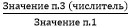 
      3) Определяется по формуле 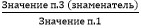 
      * Базовый год – календарный год, предшествующий текущему году. Текущий год – год заключения Договора по энергоаудиту.
      2. Общее потребление энергоносителей
      3. Сведения о трансформаторных подстанциях (заполняется при наличии)
      4. Установленная мощность потребителей электроэнергии по направлениям использования
      5. Сведения о компрессорном оборудовании (заполняется при наличии)
      * В случае отсутствия нормативных (паспортных) данных рассчитывают по формуле: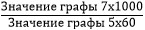 
      6. Характеристика холодильного оборудования (заполняется при наличии)
      Тип теплоотводящего устройства _____________________
      7. Сведения о составе и работе основного оборудования теплоэлектростанции (ТЭС) (заполняется при наличии)
      Топливо:
      Основное ___________
      Резервное ___________
      8. Баланс потребления электроэнергии в 20__году/Баланс электрической энергии в базовом году
      МВт*ч (графа 5 - в процентах).
      * При наличии внутризаводского учета электроэнергии в статье "Расход" заполняется и графа 2.
      9. Сведения о составе и работе котельной (заполняется при наличии)
      Топливо: 
      основное ____________
      резервное ____________
      10. Характеристика технологического оборудования, использующего тепловую энергию (пар, горячая вода)
      11. Расчетно-нормативное потребление тепловой энергии в 20__году
      Гкал/год
      12. Баланс потребления тепловой энергии в 20__году
      Гкал (графы 8, 10 — в процентах)
      * При теплоносителе "горячая вода" указывают температуру прямой и обратной воды.
      13. Характеристика топливо-использующих агрегатов (заполняется при наличии)
      14. Баланс потребления котельно-печного топлива в 20__году (заполняется при наличии)
      (Потребление в т.у.т.)
      15. Характеристика использования моторных топлив транспортными средствами (заполняется при наличии)
      Продолжение таблицы
      16. Баланс потребления моторных топлив (заполняется при наличии)
      17. Сведения об использовании вторичных энергоресурсов (ВЭР), альтернативных (местных) топлив и возобновляемых источников энергии (заполняется при наличии)
      18. Удельный расход топливно-энергетического ресурса на выпускаемую продукцию
      19. Перечень энергосберегающих мероприятий Отчетная информация для зданий, строений, сооружений
      1. Расчетные условия
      2. Показатели геометрические
      3. Показатели теплотехнические
      4. Показатели вспомогательные
      5. Удельные характеристики
      6. Коэффициенты
      7. Комплексные показатели энергоэффективности
      8. Показатель класса энергоэффективности здания
      9. Энергетические нагрузки здания Отчетная информация для промышленных предприятий, имеющих здания, строения, сооружения
      Продолжительность отопительного периода, z __________ суток;
      Средняя температура наружного воздуха за отопительный период базового года, tн.ср. _____°С
      Продолжение таблицы
      Примечания: 
      1 Определяется из толщины материалов ограждающих конструкций и их теплопроводности.
      2 Фактическая удельная характеристика определяется согласно формуле: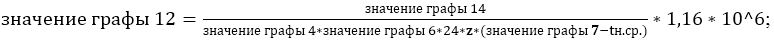 
      при отсутствии значение графы 14, определяется расчетная удельная характеристика по формуле Ермолаева: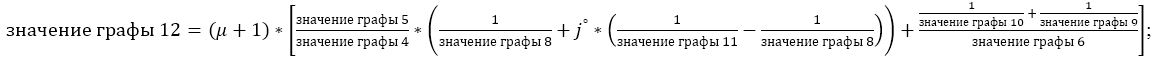 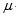  – коэффициент инфильтрации, при отсутствии данных, принимается равным 0,08.

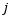 – коэффициент, учитывающий остекление (отношение площади остекления к площади фасада ограждающих конструкций).


      3Нормативная величина удельной отопительной характеристики определяется согласно соответствующим НПД.
      4Определяется по следующей формуле: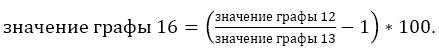 
      Данные в таблицу заполняются на основе технических паспортов зданий, проектных показателей. Расчеты выполняются в соответствие со СН РК 2.04-04-2011 Тепловая защита зданий.  Оценка деятельности обратившегося лица в области энергосбережения и повышения энергоэффективности
      Сноска. Приложение 4 утратило силу приказом и.о. Министра промышленности и строительства РК от 15.09.2023 № 8 (вводится в действие с 10.06.2024). Правила проведения анализа заключений по энергосбережению и повышению энергоэффективности Глава 1. Общие положения
      1. Настоящие Правила проведения анализа заключений по энергосбережению и повышению энергоэффективности (далее – Правила) разработаны в соответствии с подпунктом 17-3) статьи 5 Закона Республики Казахстан "Об энергосбережении и повышении энергоэффективности" (далее – Закон) и определяют порядок проведения анализа заключений по энергосбережению и повышению энергоэффективности.
      2. В настоящих Правилах под обратившимся лицом понимается физическое и (или) юридическое лицо, обратившееся для проведения энергетического аудита. Глава 2. Порядок проведения анализа заключений по энергосбережению и повышению энергоэффективности
      3. Объектом анализа является заключение по энергосбережению и повышению энергоэффективности представляемое субъектом Государственного энергетического реестра Национальному институту развития в области энергосбережения и повышения энергоэффективности (далее – НИРЭЭ) ежегодно в срок до первого апреля в соответствии со статьей 9 Закона.
      4. Анализ заключения по энергосбережению и повышению энергоэффективности проводится НИРЭЭ ежегодно до первого сентября.
      5. Проверка осуществляется на комплектность заключения по энергосбережению и повышению энергоэффективности (вводная часть, основная часть, заключительная часть и количество приложений к заключению по энергосбережению и повышению энергоэффективности). Заключение по энергосбережению и повышению энергоэффективности анализируется на предмет соответствия Правилам проведения энергоаудита, утвержденным приказом Министра по инвестициям и развитию Республики Казахстан № 400 (зарегистрирован в Реестре государственной регистрации нормативных правовых актов за № 11729) (далее – Правила проведения энергоаудита).
      6. При проведении анализа заключения по энергосбережению и повышению энергоэффективности НИРЭЭ:
      1) в вводной части анализирует:
      наличие данных об обратившемся лице, энергоаудиторской организации, номере заключенного договора и об объекте энергоаудита (характеристика производственной деятельности и описание технологического процесса);
      2) в основной части анализирует:
      информацию по потреблению обратившимся лицом энергетических ресурсов;
      информацию по определению удельных расходов энергетических ресурсов на единицу продукции, по системам электроснабжения, теплоснабжения, воздухоснабжения, водоснабжения, по здания, строениям и сооружениям;
      отчетную информацию для промышленных предприятий по форме, согласно приложению 1 к Правилам проведения энергоаудита;
      отчетную информацию для зданий, строений, сооружений по форме, согласно приложению 2 к Правилам проведения энергоаудита;
      отчетную информацию для промышленных предприятий, имеющих здания, строения и сооружения по форме, согласно приложению 3 к Правилам проведения энергоаудита;
      3) в заключительной части проводит:
      анализ и оценку эффективности рекомендуемых мероприятий по энергосбережению и повышению энергоэффективности объекта, в том числе способствующих снижению потребления энергетических ресурсов на единицу продукции и (или) снижение энергетических ресурсов на отопление на единицу площади зданий, строений, сооружений, и сроков их выполнения;
      анализ технико-экономического расчета и обоснования предлагаемых мероприятий;
      анализ общей оценки деятельности обратившегося лица в области энергосбережения и повышения энергоэффективности;
      анализ расчета возможного потенциала энергосбережения объекта в натуральном и процентном выражении.
      7. НИРЭЭ при необходимости запрашивает у энергоаудиторской организации недостающую и (или) дополнительную информацию для проведения анализа заключения по энергосбережению и повышению энергоэффективности.
      8. По результатам анализа НИРЭЭ направляет заключение о результатах анализа энергоаудита в письменном виде энергоаудиторской организации и субъекту Государственного энергетического реестра по форме, согласно приложению к настоящим Правилам для сведения.
      9. При несогласии с заключением о результатах анализа энергоаудита энергоаудиторская организация и субъект Государственного энергетического реестра в течение 30 (тридцати) календарных дней с момента его получения направляют ответ с обоснованием причин несогласия.
      Ответ с обоснованиями прилагается к заключению о результатах анализа энергоаудита.
      10. По результатам анализа заключения по энергосбережению и повышению энергоэффективности НИРЭЭ ежегодно готовит заключение о результатах анализа энергоаудита и направляет его в уполномоченный орган в области энергосбережения и повышения энергоэффективности Заключение о результатах анализа энергоаудита
      Наименование субъекта Государственного энергетического реестра: (данные субъектаГосударственного энергетического реестра) Наименование энергоаудиторскойорганизации: (данные энергоаудиторской организации)Анализ заключения по энергосбережению и повышению энергоэффективности напредмет соответствия Правилам проведения энергоаудита, утвержденным приказомМинистра по инвестициям и развитию Республики Казахстан № 400 (зарегистрированв Реестре государственной регистрации нормативных правовых актов за № 11729):_______________________________________________________________________________________________________________________________________________________________________________________________________________________________________________________________________________________________________.
      Вывод:      __________________________________________________________________________________________________________________________________________________________________________________________Дата составления заключения о результатах анализа энергоаудита:______________________________________________________________Первый руководитель Национального института развития в областиэнергосбережения и повышения энергоэффективности______________________________________________________________(фамилия, имя, отчество (при его наличии), подпись) Карта энергоэффективности Структура предполагаемого финансирования проекта:
					© 2012. РГП на ПХВ «Институт законодательства и правовой информации Республики Казахстан» Министерства юстиции Республики Казахстан
				
      Министр индустриии инфраструктурного развитияРеспублики Казахстан

К. Ускенбаев
Утвержден приказом
Министра индустрии
и инфраструктурного развития
Республики Казахстан
от 15 декабря 2022 года № 718"Приложение 1
к Требованиям
по энергоэффективности
оборудования, в том числе
электрооборудования";"Приложение 2
к Требованиям
по энергоэффективности
оборудования, в том числе
электрооборудования";"Приложение 3
к Требованиям
по энергоэффективности
оборудования, в том числе
электрооборудования";"Приложение 4
к Требованиям
по энергоэффективности
оборудования, в том числе
электрооборудования";"Приложение 5
к Требованиям
по энергоэффективности
оборудования, в том числе
электрооборудования";"Приложение 6
к Требованиям
по энергоэффективности
оборудования, в том числе
электрооборудования";"Приложение 7
к Требованиям
по энергоэффективности
оборудования, в том числе
электрооборудования";"Приложение 8
к Требованиям
по энергоэффективности
оборудования, в том числе
электрооборудования".Приложение 1
к Перечню некоторых приказов
Министра по инвестициям и развитию
Республики Казахстан,
в которые вносятся
изменения и дополненияПриложение 1
к механизму оценки деятельности
местных исполнительных органов
по вопросам энергосбережения
и повышения энергоэффективностиФорма
№ п/п
Наименование мероприятия
**Мероприятия/общее количество
В том числе
В том числе
*Информация о выполненной работе за отчетный период
№ п/п
Наименование мероприятия
**Мероприятия/общее количество
За отчетный период
Всего
*Информация о выполненной работе за отчетный период
1
2
3
4
5
6
1
Выполнение мероприятий и задач в области энергосбережения и повышения энергоэффективности в дорожной карте и в пределах своей компетенции, государственной политики от намеченных мероприятий
2
Процентный охват мониторинга за соблюдением нормативов энергопотребления государственными учреждениями от общего числа государственных учреждений в пределах своей компетенции
3
Количество проведенных энергоаудитов государственных учреждений от общего количества государственных учреждений
4
Количество проведенных термомодернизации государственных учреждений от общего количества государственных учреждений
5
Количество установленных приборов учета энергетических ресурсов для государственных учреждений от общего количества государственных учреждений
6
Количество установленных автоматических систем регулирования теплопотребления для государственных учреждений от общего количества государственных учреждений
7
Доля модернизированного паркового и уличного освещения с учетом использования энергосберегающих ламп от общего количества паркового и уличного освещения
8
Доля утилизированных ртутьсодержащих энергосберегающих ламп, бывших в употреблении у населения от запланированного объема за отчетный периодПриложение 2
к Перечню некоторых приказов
Министра по инвестициям и развитию
Республики Казахстан,
в которые вносятся
изменения и дополненияПриложение
к Требованиям к форме
и содержанию плана мероприятий
 энергосбережению и повышению
энергоэффективностиФорма
Код и номер
Мероприятия
Период реализации (с - до)
Планируемые расходы, млн. тенге
Планируемые расходы, млн. тенге
Планируемые расходы, млн. тенге
Планируемые расходы, млн. тенге
Планируемые расходы, млн. тенге
Единица измерения
Код и номер
Мероприятия
Период реализации (с - до)
20__
20__
20__
20__
20__
Единица измерения
1
2
3
4
5
6
7
8
9
Зона энергосбережения: Электроснабжение и освещение
Зона энергосбережения: Электроснабжение и освещение
Зона энергосбережения: Электроснабжение и освещение
Зона энергосбережения: Электроснабжение и освещение
Зона энергосбережения: Электроснабжение и освещение
Зона энергосбережения: Электроснабжение и освещение
Зона энергосбережения: Электроснабжение и освещение
Зона энергосбережения: Электроснабжение и освещение
Зона энергосбережения: Электроснабжение и освещение
ЭиОс.01
ЭиОс.02
ЭиОс.03
…
Итого:
Всего:
Зона энергосбережения: Теплоснабжение и отопление
Зона энергосбережения: Теплоснабжение и отопление
Зона энергосбережения: Теплоснабжение и отопление
Зона энергосбережения: Теплоснабжение и отопление
Зона энергосбережения: Теплоснабжение и отопление
Зона энергосбережения: Теплоснабжение и отопление
Зона энергосбережения: Теплоснабжение и отопление
Зона энергосбережения: Теплоснабжение и отопление
Зона энергосбережения: Теплоснабжение и отопление
ТиОт.01
ТиОт.02
ТиОт.03
…
Итого:
Всего:
Зона энергосбережения: Вентиляция, кондиционирование, увлажнение
Зона энергосбережения: Вентиляция, кондиционирование, увлажнение
Зона энергосбережения: Вентиляция, кондиционирование, увлажнение
Зона энергосбережения: Вентиляция, кондиционирование, увлажнение
Зона энергосбережения: Вентиляция, кондиционирование, увлажнение
Зона энергосбережения: Вентиляция, кондиционирование, увлажнение
Зона энергосбережения: Вентиляция, кондиционирование, увлажнение
Зона энергосбережения: Вентиляция, кондиционирование, увлажнение
Зона энергосбережения: Вентиляция, кондиционирование, увлажнение
ВКУ.01
ВКУ.02
ВКУ.03
…
Итого:
Всего:
Зона энергосбережения: Водоснабжение и водоотведение
Зона энергосбережения: Водоснабжение и водоотведение
Зона энергосбережения: Водоснабжение и водоотведение
Зона энергосбережения: Водоснабжение и водоотведение
Зона энергосбережения: Водоснабжение и водоотведение
Зона энергосбережения: Водоснабжение и водоотведение
Зона энергосбережения: Водоснабжение и водоотведение
Зона энергосбережения: Водоснабжение и водоотведение
Зона энергосбережения: Водоснабжение и водоотведение
ВиВ.01
ВиВ.02
ВиВ.03
…
Итого:
Всего:
Зона энергосбережения: Технологическое оборудование
Зона энергосбережения: Технологическое оборудование
Зона энергосбережения: Технологическое оборудование
Зона энергосбережения: Технологическое оборудование
Зона энергосбережения: Технологическое оборудование
Зона энергосбережения: Технологическое оборудование
Зона энергосбережения: Технологическое оборудование
Зона энергосбережения: Технологическое оборудование
Зона энергосбережения: Технологическое оборудование
ТО.01
ТО.02
ТО.03
…
Итого:
Всего:
Зона энергосбережения: Приборы и средства учета и контроля, в том числе автоматизированные системы
Зона энергосбережения: Приборы и средства учета и контроля, в том числе автоматизированные системы
Зона энергосбережения: Приборы и средства учета и контроля, в том числе автоматизированные системы
Зона энергосбережения: Приборы и средства учета и контроля, в том числе автоматизированные системы
Зона энергосбережения: Приборы и средства учета и контроля, в том числе автоматизированные системы
Зона энергосбережения: Приборы и средства учета и контроля, в том числе автоматизированные системы
Зона энергосбережения: Приборы и средства учета и контроля, в том числе автоматизированные системы
Зона энергосбережения: Приборы и средства учета и контроля, в том числе автоматизированные системы
Зона энергосбережения: Приборы и средства учета и контроля, в том числе автоматизированные системы
ПУ.01
ПУ.02
ПУ.03
…
Итого:
Всего:
Зона энергосбережения: Энергоменеджмент
Зона энергосбережения: Энергоменеджмент
Зона энергосбережения: Энергоменеджмент
Зона энергосбережения: Энергоменеджмент
Зона энергосбережения: Энергоменеджмент
Зона энергосбережения: Энергоменеджмент
Зона энергосбережения: Энергоменеджмент
Зона энергосбережения: Энергоменеджмент
Зона энергосбережения: Энергоменеджмент
ЭМ.01
ЭМ.02
ЭМ.03
…
Итого:
Всего:
Зона энергосбережения: переподготовка и повышение квалификации персонала
Зона энергосбережения: переподготовка и повышение квалификации персонала
Зона энергосбережения: переподготовка и повышение квалификации персонала
Зона энергосбережения: переподготовка и повышение квалификации персонала
Зона энергосбережения: переподготовка и повышение квалификации персонала
Зона энергосбережения: переподготовка и повышение квалификации персонала
Зона энергосбережения: переподготовка и повышение квалификации персонала
Зона энергосбережения: переподготовка и повышение квалификации персонала
Зона энергосбережения: переподготовка и повышение квалификации персонала
ЭМ.01
ЭМ.02
ЭМ.03
…
Итого:
Всего:
Итого по плану
Итого по плану
Всего по плану
Всего по плану
Объем планируемого снижения потребления энергетических ресурсов в натуральном выражении
Объем планируемого снижения потребления энергетических ресурсов в натуральном выражении
Объем планируемого снижения потребления энергетических ресурсов в натуральном выражении
Объем планируемого снижения потребления энергетических ресурсов в натуральном выражении
Объем планируемого снижения потребления энергетических ресурсов в натуральном выражении
Объем планируемого снижения потребления энергетических ресурсов в натуральном выражении
Срок окупаемости, лет
Отметка о выполнении
20__
20__
20__
20__
20__
20__
Срок окупаемости, лет
Отметка о выполнении
10
10
11
12
13
14
15
16
Зона энергосбережения: Электроснабжение и освещение
Зона энергосбережения: Электроснабжение и освещение
Зона энергосбережения: Электроснабжение и освещение
Зона энергосбережения: Электроснабжение и освещение
Зона энергосбережения: Электроснабжение и освещение
Зона энергосбережения: Электроснабжение и освещение
Зона энергосбережения: Электроснабжение и освещение
Зона энергосбережения: Электроснабжение и освещение
Зона энергосбережения: Теплоснабжение и отопление
Зона энергосбережения: Теплоснабжение и отопление
Зона энергосбережения: Теплоснабжение и отопление
Зона энергосбережения: Теплоснабжение и отопление
Зона энергосбережения: Теплоснабжение и отопление
Зона энергосбережения: Теплоснабжение и отопление
Зона энергосбережения: Теплоснабжение и отопление
Зона энергосбережения: Теплоснабжение и отопление
Зона энергосбережения: Вентиляция, кондиционирование, увлажнение
Зона энергосбережения: Вентиляция, кондиционирование, увлажнение
Зона энергосбережения: Вентиляция, кондиционирование, увлажнение
Зона энергосбережения: Вентиляция, кондиционирование, увлажнение
Зона энергосбережения: Вентиляция, кондиционирование, увлажнение
Зона энергосбережения: Вентиляция, кондиционирование, увлажнение
Зона энергосбережения: Вентиляция, кондиционирование, увлажнение
Зона энергосбережения: Вентиляция, кондиционирование, увлажнение
Зона энергосбережения: Водоснабжение и водоотведение
Зона энергосбережения: Водоснабжение и водоотведение
Зона энергосбережения: Водоснабжение и водоотведение
Зона энергосбережения: Водоснабжение и водоотведение
Зона энергосбережения: Водоснабжение и водоотведение
Зона энергосбережения: Водоснабжение и водоотведение
Зона энергосбережения: Водоснабжение и водоотведение
Зона энергосбережения: Водоснабжение и водоотведение
Зона энергосбережения: Технологическое оборудование
Зона энергосбережения: Технологическое оборудование
Зона энергосбережения: Технологическое оборудование
Зона энергосбережения: Технологическое оборудование
Зона энергосбережения: Технологическое оборудование
Зона энергосбережения: Технологическое оборудование
Зона энергосбережения: Технологическое оборудование
Зона энергосбережения: Технологическое оборудование
Зона энергосбережения: Приборы и средства учета и контроля, в том числе автоматизированные системы
Зона энергосбережения: Приборы и средства учета и контроля, в том числе автоматизированные системы
Зона энергосбережения: Приборы и средства учета и контроля, в том числе автоматизированные системы
Зона энергосбережения: Приборы и средства учета и контроля, в том числе автоматизированные системы
Зона энергосбережения: Приборы и средства учета и контроля, в том числе автоматизированные системы
Зона энергосбережения: Приборы и средства учета и контроля, в том числе автоматизированные системы
Зона энергосбережения: Приборы и средства учета и контроля, в том числе автоматизированные системы
Зона энергосбережения: Приборы и средства учета и контроля, в том числе автоматизированные системы
Зона энергосбережения: Энергоменеджмент
Зона энергосбережения: Энергоменеджмент
Зона энергосбережения: Энергоменеджмент
Зона энергосбережения: Энергоменеджмент
Зона энергосбережения: Энергоменеджмент
Зона энергосбережения: Энергоменеджмент
Зона энергосбережения: Энергоменеджмент
Зона энергосбережения: Энергоменеджмент
Зона энергосбережения: переподготовка и повышение квалификации персонала
Зона энергосбережения: переподготовка и повышение квалификации персонала
Зона энергосбережения: переподготовка и повышение квалификации персонала
Зона энергосбережения: переподготовка и повышение квалификации персонала
Зона энергосбережения: переподготовка и повышение квалификации персонала
Зона энергосбережения: переподготовка и повышение квалификации персонала
Зона энергосбережения: переподготовка и повышение квалификации персонала
Зона энергосбережения: переподготовка и повышение квалификации персонала
№
Наименование энергетического ресурса
Объем планируемого снижения потребления энергетических ресурсов (т.у.т.)
Объем планируемого снижения потребления энергетических ресурсов (т.у.т.)
Объем планируемого снижения потребления энергетических ресурсов (т.у.т.)
Объем планируемого снижения потребления энергетических ресурсов (т.у.т.)
Объем планируемого снижения потребления энергетических ресурсов (т.у.т.)
Суммарный объем планируемого снижения потребления энергетических ресурсов (т.у.т.)
Планируемые экономия, млн. тенге
Планируемые экономия, млн. тенге
Планируемые экономия, млн. тенге
Планируемые экономия, млн. тенге
Планируемые экономия, млн. тенге
Объем планируемой экономии, млн. тенге
№
Наименование энергетического ресурса
20_
20_
20_
20_
20_
Суммарный объем планируемого снижения потребления энергетических ресурсов (т.у.т.)
20_
20_
20_
20_
20_
Объем планируемой экономии, млн. тенге
1
2
3
4
5
6
7
8
9
10
11
12
13
14
1
2
3
…
Итого (т.у.т.):
Итого (т.у.т.):
Потенциал снижения потребления энергоресурсов (%)
Отметка о выполнении
15
16Приложение 3
к Перечню некоторых приказов
Министра по инвестициям и развитию
Республики Казахстан,
в которые вносятся
изменения и дополненияУтвержден приказом
Министра по инвестициям и развитию
Республики Казахстан
от 31 марта 2015 года № 400Приложение 1
к Правилам проведения
энергоаудита
№ п/п
Наименование
Единица измерения
Базовый год *
Примечание
1
2
3
4
5
1
Объем производства продукции (услуг, работ) 
тыс. тг
2
Производство продукции в натуральном выражении:
2
1) Основная продукция 
млн.м3
2
2) Дополнительная продукция 
3
Потребление энергоресурсов
т.у. т.
3
Потребление энергоресурсов
тыс. тг1)
4
ЭнергоҰмкость производства продукции2)
т.у. т.
4
ЭнергоҰмкость производства продукции2)
тыс. тг
5
Доля оплаты за энергоресурсы в стоимости произведенной продукции3)
%
6
Среднесписочная численность
чел.
6
1) промышленно- производственный персонал
чел.
№ п/п
Наименование энергоносителя
Единица измерения
Потребленное количество в год
Коммерческий учет
Коммерческий учет
Примечание
№ п/п
Наименование энергоносителя
Единица измерения
Потребленное количество в год
Тип прибора (марка)
Количество
Примечание
1
2
3
4
5
6
7
1
Газ на СНиТП, в том числе
т у.т.
1
Котельно-печное топливо
т у.т.
1
1) Газообразное топливо
т у.т.
1
2) Твердое топливо
т у.т.
-
1
3) Жидкое топливо
т у.т.
-
1
4) Альтернативные (местные) виды топлива
т у.т.
-
1
5) Переводные коэффициенты в условное топливо
т у.т.
2
Электроэнергия
МВт*ч
3
Тепловая энергия
Гкал
3
1) Давление
МПа
3
2) Температура прямой и обратной воды
С
3
3) Температура перегрева пара
С
3
4) Степень сухости пара
%
4
Сжатый воздух
тыс.м3
4
1) Давление
МПа
5
Моторное топливо
5
1) бензин
тыс. л
5
2) сжиженный газ
т
5
3) дизельное топливо
тыс. л
5
4) керосин
тыс. л
№ п/п
Производство, цех, номер подстанции
Год ввода в эксплуатацию
Тип трансформатора
Количество трансформаторов
Суммарная мощность подстанции кВА
Напряжение кВ высшее/ низшее
Примечание
1
2
3
4
5
6
7
8
№ п/п
Направление использования электроэнергии
Количество и суммарная мощность, кВт, электродвигателей
(в цехах, участках, производствах и т.п.)
Количество и суммарная мощность, кВт, электродвигателей
(в цехах, участках, производствах и т.п.)
Количество и суммарная мощность, кВт, электродвигателей
(в цехах, участках, производствах и т.п.)
Количество и суммарная мощность, кВт, электродвигателей
(в цехах, участках, производствах и т.п.)
Количество и суммарная мощность, кВт, электродвигателей
(в цехах, участках, производствах и т.п.)
Количество и суммарная мощность, кВт, электродвигателей
(в цехах, участках, производствах и т.п.)
Примечание
№ п/п
Направление использования электроэнергии
Цех №...
Цех №...
Цех №...
Цех №...
Цех №...
Цех №...
Примечание
№ п/п
Направление использования электроэнергии
Кол-во
Мощность
Кол-во
Мощность
Кол-во
Мощность
Примечание
1
2
3
4
5
6
7
8
9
1
Технологическое оборудование, в том числе перечисляются группы электропотребляющего оборудования, используемого на конкретном предприятии (например, электроприводы механизмов, электротермическое оборудование, сушилки и прочие).
2
Насосы
3
Вентиляционное оборудование
4
Подъемно-транспортное оборудование
5
Компрессоры
6
Сварочное оборудование
7
Холодильное оборудование
8
Освещение
9
Прочее, в т. ч. бытовая техника
Всего
Всего
№ п/п
Цех, участок, производство, тип компрессора
Год ввода в эксплуатацию
Количество
Производительность, м3/мин
Давление, МПа
Мощность электропривода, кВт
Время работы компрессора за год по журналу ч, год
Расчетный среднегодовой расход электроэнергии, МВтч
Удельный расход электроэнергии факт/норма*, кВтч/1000 м3
Система охлаждения (оборотное, водопроводное и т.п.)
Примечание
1
2
3
4
5
6
7
8
9
10
11
12
№ п/п
Тип агрегата источника
Год ввода в эксплуатацию
Мощность по холоду Гкал/ч
Температура в холодильной камере оС
Установленная мощность, кВт
Удельный расход электроэнергии, факт/норма кВтч/Гкал
Режим работ, летом/ зимой ч/сут
Система отвода тепла от конденсатора
Система отвода тепла от конденсатора
Примечание
№ п/п
Тип агрегата источника
Год ввода в эксплуатацию
Мощность по холоду Гкал/ч
Температура в холодильной камере оС
Установленная мощность, кВт
Удельный расход электроэнергии, факт/норма кВтч/Гкал
Режим работ, летом/ зимой ч/сут
Расход теплоносителя летом/ зимой т/ч
Охлаждение летом/зимой от до … оС
Примечание
1
2
3
4
5
6
7
8
9
10
11
№ п/п
Год ввода ТЭС в эксплуатацию
Электрическая мощность ТЭС, установленная/ располагаемая, МВт
Тепловая мощность ТЭС, установленная/ располагаемая, Гкал/ч.
Тип турбоагрегата
Количество турбоагрегатов
Коэффициент полезного действия (КПД) турбоагрегата, %
Годовое использование турбоагрегата, проектное/ фактическое, ч.
Коэффициент эффективности использования установленной мощности, Рфакт/Руст
Удельный расход топлива на производство электроэнергии, г у.т./(кВтч)
Примечание
1
2
3
4
5
6
7
8
9
10
11
№ п/п
Статьи прихода / расхода
Суммарное потребление
В том числе расчетно-нормативное потребление с учетом нормативных потерь
В том числе расчетно-нормативное потребление с учетом нормативных потерь
Примечание
1
2
3
4
5
6
I
Приход
1
Сторонний источник (по счетчикам)
2
Собственная ТЭС
II
Расход*
1
Технологическое оборудование, в т.ч.:
1) электропривод, электротермическое оборудование
2) сушилки
3) прочее
2
Насосы
3
Вентиляционное оборудование
4
Подъемно-транспортное оборудование
5
Компрессоры
6
Сварочное оборудование
7
Холодильное оборудование
8
Освещение
9
Прочие, в т.ч. бытовая техника
Итого: производственный расход
Итого: производственный расход
10
Субабоненты
11
Потери эксплуатационно-неизбежные: 
1) в сетях, суммарные
2) в трансформаторах
3) в измерительных комплексах
12
Нерациональные потери
Итого: суммарный расход
Итого: суммарный расход
№ п/п
Тип котло-агрегата
Год ввода в эксплуатацию
Количество
Производи-тельность, проектная/ фактическая, т/ч, Гкал/ч
Давление рабочее/ фактическое, МПа
КПД "брутто" по данным последних испытаний, %
КПД по паспорту %
Удельный расход топлива на выработку тепла фактический/ нормативный, кг у.т./Гкал
Годовой расход топлива по коммерческому учету, тыс. т.у.т.
Годовая выработка тепла по приборному учету, Гкал
Примечание
1
2
3
4
5
6
7
8
9
10
11
12
№ п/п
Назначение, направление использования агрегата
Наименование агрегата, год ввода, тип, марка, вид энергоносителя
Производительность агрегата (паспортная) по продукту, …/ч
Количество
Рабочие параметры на входе/на выходе
Рабочие параметры на входе/на выходе
Удельный расход тепло-энергии на единицу продукции, Гкал/…
КПД по паспорту, %
Конденсатоотводчики: тип, количество
Наличие теплоутилизационных устройств, температура конденсата, оС
Примечание (характеристика загрязнений конденсата)
№ п/п
Назначение, направление использования агрегата
Наименование агрегата, год ввода, тип, марка, вид энергоносителя
Производительность агрегата (паспортная) по продукту, …/ч
Количество
Давление рабочее, МПа
Температура рабочая, оС
Удельный расход тепло-энергии на единицу продукции, Гкал/…
КПД по паспорту, %
Конденсатоотводчики: тип, количество
Наличие теплоутилизационных устройств, температура конденсата, оС
Примечание (характеристика загрязнений конденсата)
1
2
3
4
5
6
7
8
9
10
11
12
№ п/п
Наименование объекта (цех, участок и др.), теплоноситель
Технологическое оборудование
При фактических значениях среднегодовой температуры, оС, и продолжительности отопительного периода, сут.
При фактических значениях среднегодовой температуры, оС, и продолжительности отопительного периода, сут.
При фактических значениях среднегодовой температуры, оС, и продолжительности отопительного периода, сут.
Примечание
№ п/п
(пар, горячая вода)
Технологическое оборудование
Отопление
Приточная вентиляция
Горячее водоснабжение
Примечание
1
2
3
4
5
6
7
1
Производственные помещения
1
1)
1
2)
1
Итого: по производственным помещениям
2
Общепроизводственные службы и помещения
2
1)
2
2)
2
Итого: по общепроизводственным службам
Всего
Всего
№ п/п
Статьи прихода/расхода
Характеристики, параметры
Характеристики, параметры
Характеристики, параметры
Суммарное потребление
Расчетно-нормативное потребление с учетом нормативных потерь
Расчетно-нормативное потребление с учетом нормативных потерь
Потери: эксплуатационно- неизбежные (нормативные)/ фактические
Возврат конденсата
Примечание
№ п/п
Статьи прихода/расхода
Теплоноситель
Давление, Р МПа
Температура, оС*
Суммарное потребление
Расчетно-нормативное потребление с учетом нормативных потерь
Расчетно-нормативное потребление с учетом нормативных потерь
Потери: эксплуатационно- неизбежные (нормативные)/ фактические
Возврат конденсата
Примечание
1
2
3
4
5
6
7
8
9
10
11
I
Приход:
1
Собственная котельная (ТЭЦ)
2
Сторонний источник
Итого, приход
II
Расход
1
Технологические расходы
1
1) в т.ч. пара, из них контактным (острым) способом
1
2) горячей воды
2
Отопление и вентиляция, в т. ч. калориферы воздушные
3
Горячее водоснабжение
4
Сторонние потребители
5
Суммарные сетевые потери (нормируемые)
Итого: производственный расход
Итого: производственный расход
6
Субабоненты
7
Нерациональные технологические потери в системах отопления, вентиляции, горячего водоснабжения
Итого: суммарный расход
Итого: суммарный расход
№ п/п
Назначение, направление использования
Наименование агрегата, тип, марка, характерный размер, год ввода в эксплуатацию
Количество
Производительность агрегата (паспортная) по продукту, …/ч
Удельный расход топлива на единицу продукции, кг. у.т./…
Удельный расход топлива на единицу продукции, кг. у.т./…
Наименование и краткая характеристика теплоутилизационного оборудования, температура отходящих газов оС
Примечание
№ п/п
Назначение, направление использования
Наименование агрегата, тип, марка, характерный размер, год ввода в эксплуатацию
Количество
Производительность агрегата (паспортная) по продукту, …/ч
Фактически за 20…г.
Норматив расхода
Наименование и краткая характеристика теплоутилизационного оборудования, температура отходящих газов оС
Примечание
1
2
3
4
5
6
7
8
9
№ п/п
Статьи прихода/расхода
Суммарное потребление энергии
В том числе
В том числе
Коэффициент полезного использования
Примечание
№ п/п
Статьи прихода/расхода
Суммарное потребление энергии
Расчетно-нормативное потребление с учетом нормативных потерь
Потери энергии: эксплуатационно-неизбежные/ фактические
Коэффициент полезного использования
Примечание
1
2
3
4
5
6
7
I
Приход
Итого приход
Итого приход
II
Расход
1
Технологическое использование, в т.ч.:
1
1) не топливное использование (в виде сырья)
1
2) нагрев
1
3) сушка
1
4) обжиг (плавление, отжиг)
2
На выработку тепловой энергии:
2
1) в котельной
2
2) в собственной ТЭС (включая выработку электроэнергии)
3
Прочее:
3
1) ….
3
2) ….
Итого: суммарный расход
Итого: суммарный расход
№ п/п
Наименование, (марка), тип транспортного средства, год выпуска
Количество транспортных сред
Грузо-подъемность, т, (пассажиро-вместимость, чел.)
Вид использованного топлива
Удельный расход топлива по паспортным данным л/(100 км); л/(т·км)
Годовые показатели текущего года
Годовые показатели текущего года
Количество израсходованного топлива, л.
Способ измерения расхода топлива
№ п/п
Наименование, (марка), тип транспортного средства, год выпуска
Количество транспортных сред
Грузо-подъемность, т, (пассажиро-вместимость, чел.)
Вид использованного топлива
Удельный расход топлива по паспортным данным л/(100 км); л/(т·км)
Пробег, км
Объем грузо-перевозок, т. км
Количество израсходованного топлива, л.
Способ измерения расхода топлива
1
2
3
4
5
6
7
8
9
10
Удельный расход топлива, л/(т·км)
Количество полученного топлива, л.
Потери топлива
Примечание
11
12
13
14
№ п/п
Статьи приход/расхода
Суммарное потребление, л.
Расчетно-нормативное потребление, л
Потери, л.
Потери, л.
Фактический удельный расход, л/(т·км)
Примечание
№ п/п
Статьи приход/расхода
Суммарное потребление, л.
Расчетно-нормативное потребление, л
Неизбежные
Фактические
Фактический удельный расход, л/(т·км)
Примечание
1
2
3
4
5
6
7
8
I
Приход
1
Бензин
2
Дизтопливо
3
Другое топливо (вид топлива)
Итого приход:
Итого приход:
II
Расход
1
Транспортировка грузов
1.1
Бензин
1.2
Дизтопливо
1.3
Другое топливо (вид топлива)
2
Перевозка людей
2.1
Бензин
2.2
Дизтопливо
2.3
Другое топливо (вид топлива)
3
Выработка энергии
3.1
Бензин
3.2
Дизтопливо
3.3
Другое топливо (вид топлива)
4
Спецтехника
4.1
Бензин
4.2
Дизтопливо
4.3
Другое топливо (вид топлива)
5
Прочее использование
5.1
Бензин
5.2
Дизтопливо
5.3
Другое топливо (вид топлива)
Итого расход
Итого расход
Итого бензин
Итого дизтопливо
Итого Другое топливо (вид топлива)
№ п/п
Наименование характеристики
Единица измерения
Значение характеристики
Примечание
1
2
3
4
5
1
Вторичные (тепловые) ВЭР
1
1) Характеристика ВЭР
1
Фазовое состояние
1
Расход
м3/ч
1
Давление
МПа
1
Температура
С
1
Характерные загрязнители, их концентрация
%
1
2) Годовой выход ВЭР
Гкал
1
3) Годовое фактическое использование
Гкал
2
Альтернативные (местные) и возобновляемые виды ТЭР
2
1) Наименование (вид)
2
2) Основные характеристики
2
Теплотворная способность
ккал/кг
2
Годовая выработка установки
ч.
2
3) Мощность энергетической установки
Гкал/ч (кВт)
2
4) КПД энергоустановки
%
2
5) Годовой фактический выход энергии
Гкал (МВтч)
№ п/п
Виды энергоносителей и наименование продукции (работ)
Единица измерения
Базовый год: фактический удельный расход общезаводской/ цеховой
Расчетные удельные расходы энергоносителей (нормативы) по видам продукции с учетом реализации программы энергосбережения при объеме производства в…г. обследования
Расчетные удельные расходы энергоносителей (нормативы) по видам продукции с учетом реализации программы энергосбережения при объеме производства в…г. обследования
Расчетные удельные расходы энергоносителей (нормативы) по видам продукции с учетом реализации программы энергосбережения при объеме производства в…г. обследования
Расчетные удельные расходы энергоносителей (нормативы) по видам продукции с учетом реализации программы энергосбережения при объеме производства в…г. обследования
Расчетные удельные расходы энергоносителей (нормативы) по видам продукции с учетом реализации программы энергосбережения при объеме производства в…г. обследования
Примечание
№ п/п
Виды энергоносителей и наименование продукции (работ)
Единица измерения
Базовый год: фактический удельный расход общезаводской/ цеховой
текущий год
2
3
4
5
Примечание
1
2
3
4
5
6
7
8
9
10
1
Котельно-печное топливо
1
1) на продукцию
кг. у.т./ед.изд.
1
2) на производство тепла
кг у.т./Гкал
1
3) на производство электрической энергии
г у.т./(кВтч)
2
Тепловая энергия:
Гкал/ед.изд.
2
1) на продукцию
3
Электроэнергия:
кВтч/ед.изд.
3
1) на продукцию
3
2) на производство сжатого воздуха
кВтч/(нм3)
3
3) на производство холода
кВтч/Гкал
4
Моторное топливо:
4
1) бензин
л/км
4
2) керосин
л/(т·км)
4
3) дизельное топливо
л/км, л/(т·км)
№ п/п
Наименование мероприятий, вид энергоресурса
Затраты, тыс. тг.
Годовая экономия топливно-энергетических ресурсов
Годовая экономия топливно-энергетических ресурсов
Согласованный срок внедрения квартал, год
Срок окупаемости
Примечание
№ п/п
Наименование мероприятий, вид энергоресурса
Затраты, тыс. тг.
В натуральном выражении
В стоимостном выражении, тыс. тг. (по тарифу)
Согласованный срок внедрения квартал, год
Срок окупаемости
Примечание
1
2
3
4
5
6
7
8
1
Мероприятия по экономии:
1
1) котельно-печного топлива, т.у.т.
1
2) тепловой энергии, Гкал
1
3) электроэнергии, МВтч
1
4) сжатого воздуха, тыс.нм3 и других материальных ресурсов
1
5) моторного топлива:
1
бензина, литр
1
керосина, литр
1
дизельного топлива, литр
2
Экономия, всего:
2
тыс.т.у.т.
2
Гкал
2
МВтч
2
литр
2
в т.ч. по мероприятиям, принятым к внедрению:
2
тыс.т.у.т.
2
Гкал
2
МВтч
2
литрПриложение 2
к Правилам проведения
энергоаудита
№п/п
Наименование расчетных параметров
Обозначение параметра
Единица измерения
Расчетное значение
1
2
3
4
5
1
Расчетная температура наружного воздуха для проектирования теплозащиты
tн
oC
2
Средняя температура наружного воздуха за отопительный период
tот
oC
3
Продолжительность отопительного периода
zот
сут/год
4
Градусо-сутки отопительного периода
ГСОП
oC·сут/год
5
Расчетная температура внутреннего воздуха для проектирования теплозащиты
tв
oC
6
Расчетная температура чердака
tчерд
oC
7
Расчетная температура техподполья
tподп
oC
№ п/п
Показатель
Обозначение и единица измерения
Нормативное значение
Расчетное проектное значение
Фактическое значение
1
2
3
4
5
6
1
Сумма площадей этажей здания
Aот, м2
2
Площадь жилых помещений
Aж, м2
3
Расчетная площадь (общественных зданий)
Aр, м2
4
Отапливаемый объем
Vот, м3
5
Коэффициент остекленности фасада здания
f
6
Показатель компактности здания
Kкомп
7
Общая площадь наружных ограждающих конструкций здания, в том числе:
Aнсум, м2
7
1) фасадов
Aфас
7
2) стен (раздельно по типу конструкции)
Aст
7
3) окон и балконных дверей
Aок.1
7
4) витражей
Aок.2
7
5) фонарей
Aок.3
7
6) окон лестнично-лифтовых узлов
Aок.4
7
7) балконных дверей наружных переходов
Aдв
7
8) входных дверей и ворот (раздельно)
Aдв
7
9) покрытий (совмещенных)
Aпокр
7
10) чердачных перекрытий
Aчерд
7
11) перекрытий "теплых" чердаков (эквивалентная)
Aчерд.т
7
12) перекрытий над техническими подпольями или над неотапливаемыми подвалами (эквивалентная)
Aцок1
7
13) перекрытий над проездами или под эркерами
A цок2
7
14) стен в земле и пола по грунту (раздельно)
A цок3
№ п/п
Показатель
Обозначение и единица измерения
Нормируемое значение
Расчетное, проектное значение
Фактическое значение
1
2
3
4
5
6
1
Приведенное сопротивление теплопередаче наружных ограждений, в том числе: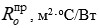 
1
1) стен (раздельно по типу конструкции)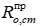 
1
2) окон и балконных дверей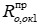 
1
3) витражей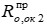 
1
4) фонарей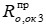 
1
5) окон лестнично-лифтовых узлов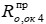 
1
6) балконных дверей наружных переходов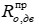 
1
7) входных дверей и ворот (раздельно)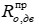 
1
8) покрытий (совмещенных)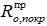 
1
9) чердачных перекрытий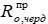 
1
10) перекрытий "теплых" чердаков (эквивалентное)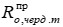 
1
11) перекрытий над техническими подпольями или над неотапливаемыми подвалами (эквивалентное)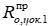 
1
12) перекрытий над проездами или под эркерами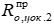 
1
13) стен в земле и пола по грунту (раздельно)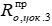 
№ п/п
Показатель
Обозначение показателя и единицы измерения
Нормируемое значение
Расчетное, проектное значение
1
2
3
4
5
1
Общий коэффициент теплопередачи здания
Kобщ, Вт/(м2∙С)
2
Средняя кратность воздухообмена здания за отопительный период при удельной норме воздухообмена
пв, ч-1
3
Удельные бытовые тепловыделения в здании
qбыт, Вт/м2
4
Тарифная цена тепловой энергии для проектируемого здания
Степл, тг./кВт ч
5
Удельная цена отопительного оборудования и подключения к тепловой сети в районе строительства
Сот, тг./(кВт ч/год)
6
Удельная прибыль от экономии энергетической единицы
Wпр, тг./(кВт∙ч/год)
№ п/п
Показатель
Обозначение показателя и единицы измерения
Нормируемое значение
Расчетное, проектное значение
1
2
3
4
5
1
Удельная теплозащитная характеристика здания
kоб,
Вт/(м3оС)
2
Удельная вентиляционная характеристика здания
kвент,
Вт/(м3оС)
3
Удельная характеристика бытовых тепловыделений здания
kбыт,
Вт/(м3оС)
4
Удельная характеристика теплопоступлений в здание от солнечной радиации
kрад,
Вт/(м3оС)
№ п/п
Показатель
Обозначение показателя и единицы измерения
Нормативное значение показателя
1
2
3
4
1
Коэффициент эффективности авторегулирования отопления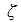 
2
Коэффициент, учитывающий снижение теплопотребления жилых зданий при наличии поквартирного учета тепловой энергии на отопление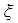 
3
Коэффициент эффективности рекуператора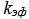 
4
Коэффициент, учитывающий снижение использования теплопоступлений в период превышения их над теплопотерями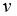 
5
Коэффициент учета дополнительных теплопотерь системы отопления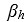 
№ п/п
Показатель
Обозначение показателя и единицы измерения
Нормативное значение показателя
1
2
3
4
1
Расчетная удельная характеристика расхода тепловой энергии на отопление и вентиляцию здания за отопительный период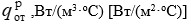 
2
Нормируемая удельная характеристика расхода тепловой энергии на отопление и вентиляцию здания за отопительный период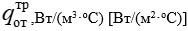 
3
Класс энергетической эффективности
4
Соответствует ли проект здания нормативному требованию по теплозащите
Класс энергоэффективности здания
Класс энергоэффективности здания
Обратившее лицо
объект
адрес объекта
год постройки
тип, этажность
общая площадь, м2
отапливаемая площадь, м2
классы
присвоенный класс энергоэффективности
энергоэффективности
присвоенный класс энергоэффективности
очень высокий а++
а+
а
высокий в+
в
нормальный с+
с
с-
пониженный d
низкий e
нормативное теплопотребление объекта, гкал *
фактическое теплопотребление объекта, гкал
*нормативные требования по теплопотреблению установлены для данного типа здания, согласно сн рк 2.04-04-2011 тепловая защита зданий
*нормативные требования по теплопотреблению установлены для данного типа здания, согласно сн рк 2.04-04-2011 тепловая защита зданий
№ п/п
Показатель
Обозначения
Единица измерения
Величина
1
2
3
4
5
1
Удельный расход тепловой энергии на отопление и вентиляцию здания за отопительный период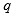 
кВтч/(м3год) кВтч/(м2год)
2
 Расход тепловой энергии на отопление и вентиляцию здания за отопительный период 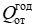 
кВтч/(год)
3
 Общие теплопотери здания за отопительный период 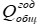 
кВтч/(год)Приложение 3
к Правилам проведения энергоаудита
№ п/п
Наименование / назначение здания
Год ввода в эксплуатацию / износ %
Общие показатели
Общие показатели
Общие показатели
Общие показатели
Общие показатели
Общие показатели
Общие показатели
Общие показатели
Удельная отопительная характеристика, Вт/м3°С
Удельная отопительная характеристика, Вт/м3°С
№ п/п
Наименование / назначение здания
Год ввода в эксплуатацию / износ %
Отапливаемая площадь, м2
Периметр, м
Высота, м
Внутренняя температура, °С
Приведенное сопротивление теплопередаче, м2°С/Вт 1
Приведенное сопротивление теплопередаче, м2°С/Вт 1
Приведенное сопротивление теплопередаче, м2°С/Вт 1
Приведенное сопротивление теплопередаче, м2°С/Вт 1
Фактическая (расчетная) 2
Нормативная3
№ п/п
Наименование / назначение здания
Год ввода в эксплуатацию / износ %
Отапливаемая площадь, м2
Периметр, м
Высота, м
Внутренняя температура, °С
Стены
Пол
Покрытие
Окна
Фактическая (расчетная) 2
Нормативная3
1
2
3
4
5
6
7
8
9
10
11
12
13
1
2
Суммарный годовой расход тепловой энергии, согласно данных систем учета потребления тепловой энергии, Гкал/год
Суммарный годовой расход тепловой энергии, согласно данных систем учета потребления тепловой энергии, Гкал/год
Отклонение фактического (расчетного) значения удельной отопительной характеристики от нормативной, %4
На отопление и вентиляцию
На систему горячего водоснабжения
Отклонение фактического (расчетного) значения удельной отопительной характеристики от нормативной, %4
14
15
16Приложение 4
к Правилам проведения энергоаудита
№ п/п
Критерии оценки
Описание существующего состояния
Оценка деятельности, (отлично/хорошо, удовлетворительно, отсутствует)
1.
Внедрение системы энергетического менеджмента в соответствии с международным стандартом ISO 50001 - 2012
2.
Наличие утвержденного плана мероприятий в области энергосбережения и повышения энергоэффективности, либо программы энергосбережения, разработанной предприятием на добровольной основе до проведения энергоаудита. 
3.
Оценка исполнения плана мероприятий в области энергосбережения и повышения энергоэффективности.
4.
Оснащенность приборами учета и контроля, наличие автоматизированной системы учета энергопотребления
5.
Наличие системы материального поощрения (премирования) и нематериального по вопросам реализации мероприятий в области энергоэффективности. Приложение 4
к Перечню некоторых приказов
Министра по инвестициям
и развитию
Республики Казахстан,
в которые вносятся
изменения и дополнения Приложение 5
к Перечню некоторых приказов
Министра по инвестициям
и развитию
Республики Казахстан,
в которые вносятся
изменения и дополненияУтверждены приказом
Министра по инвестициям
и развитию
Республики Казахстан
от 30 ноября 2015 года № 1129Приложение
к Правилам проведения анализа
заключения по энергосбережению
и повышению энергоэффективностиФорма
Вводная часть:
Вводная часть:
Вводная часть:
Анализ наличия данных об обратившемся лице, энергоаудиторской организации, номере заключенного договора и об объекте энергоаудита (характеристика производственной деятельности и описание технологического процесса).
Да/Нет (характеристика производственной деятельности и описание технологического процесса)
Да/Нет (характеристика производственной деятельности и описание технологического процесса)
Основная часть:
Основная часть:
Основная часть:
1. Анализ информации по потреблению обратившимся лицом энергетических ресурсов.
1. Анализ информации по потреблению обратившимся лицом энергетических ресурсов.
2. Анализ информации по определению удельных расходов энергетических ресурсов на единицу продукции, по системам электроснабжения, теплоснабжения, воздухоснабжения, водоснабжения, по здания, строениям и сооружениям.
2. Анализ информации по определению удельных расходов энергетических ресурсов на единицу продукции, по системам электроснабжения, теплоснабжения, воздухоснабжения, водоснабжения, по здания, строениям и сооружениям.
3. Анализ отчетной информации для промышленных предприятий.
3. Анализ отчетной информации для промышленных предприятий.
4. Анализ отчетной информации для зданий, строений, сооружений.
4. Анализ отчетной информации для зданий, строений, сооружений.
5. Анализ отчетной информации для промышленных предприятий, имеющих здания, строения и сооружения.
5. Анализ отчетной информации для промышленных предприятий, имеющих здания, строения и сооружения.
Заключительная часть:
Заключительная часть:
Заключительная часть:
1. Анализ и оценку эффективности рекомендуемых мероприятий по энергосбережению и повышению энергоэффективности объекта, в том числе способствующих снижению потребления энергетических ресурсов на единицу продукции и (или) снижение энергетических ресурсов на отопление на единицу площади зданий, строений, сооружений, и сроков их выполнения.
1. Анализ и оценку эффективности рекомендуемых мероприятий по энергосбережению и повышению энергоэффективности объекта, в том числе способствующих снижению потребления энергетических ресурсов на единицу продукции и (или) снижение энергетических ресурсов на отопление на единицу площади зданий, строений, сооружений, и сроков их выполнения.
Да/Нет 
2. Анализ технико-экономического расчета и обоснования предлагаемых мероприятий.
2. Анализ технико-экономического расчета и обоснования предлагаемых мероприятий.
3. Анализ общей оценки деятельности обратившегося лица в области энергосбережения и повышения энергоэффективности.
3. Анализ общей оценки деятельности обратившегося лица в области энергосбережения и повышения энергоэффективности.
4. Анализ расчета возможного потенциала энергосбережения объекта в натуральном и процентном выражении.
4. Анализ расчета возможного потенциала энергосбережения объекта в натуральном и процентном выражении.
Да/НетПриложение 6
к Перечню некоторых приказов
Министра по инвестициям
и развитию
Республики Казахстан,
в которые вносятся
изменения и дополненияПриложение 1 к Правилам
формирования и ведения карты
энергоэффективности, отбора
и включения проектов в карту
энергоэффективности
№
Наименование заявителя
Контактные данные
Наименование проекта
Перечень мероприятий
Наименование исполнителя
Объем инвестиций (тыс. тенге)
Источник финансирования
Годовая экономия энергетических ресурсов в натуральном выражении
Годовая экономия энергетических ресурсов в натуральном выражении
Годовая экономия энергетических ресурсов в денежном выражении (тысяч тенге)
Срок окупаемости, год
Регион
Статус проекта
№
Наименование заявителя
Контактные данные
Наименование проекта
Перечень мероприятий
Наименование исполнителя
Объем инвестиций (тыс. тенге)
Источник финансирования
единица измерения
значение
Годовая экономия энергетических ресурсов в денежном выражении (тысяч тенге)
Срок окупаемости, год
Регион
Статус проекта
1.
2.
Общая стоимость проекта
1.
2.
Общая стоимость проектаПриложение 7
к Перечню некоторых приказов
Министра по инвестициям
и развитию
Республики Казахстан,
в которые вносятся
изменения и дополненияПриложение 3 к Правилам
формирования и ведения карты
энергоэффективности, отбора
и включения проектов в карту
энергоэффективности
Собственные Средства
тысяч тенге
Бюджетные Средства
тысяч тенге
Требуемые средства
тысяч тенге
Иные средства
тысяч тенге